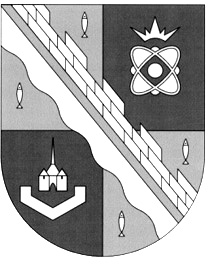 СОВЕТ ДЕПУТАТОВ МУНИЦИПАЛЬНОГО ОБРАЗОВАНИЯСОСНОВОБОРСКИЙ ГОРОДСКОЙ ОКРУГ ЛЕНИНГРАДСКОЙ ОБЛАСТИ(ТРЕТИЙ СОЗЫВ)Р Е Ш Е Н И Еот 25.10.2017 г.  № 160Рассмотрев представленный проект и руководствуясь пунктом 25 части 1 статьи 16, частью 3 статьи 43 Федерального закона от 06.10.2003 N 131-ФЗ (в редакции от 29.07.2017) «Об общих принципах организации местного самоуправления в Российской Федерации», Приказом Минстроя России от 13.04.2017 N711/пр «Об утверждении методических рекомендаций для подготовки правил благоустройства территорий поселений, городских округов, внутригородских районов», пунктом 25 статьи 4 и частью 1 статьи 29 Устава муниципального образования Сосновоборский городской округ Ленинградской области, совет депутатов Сосновоборского городского округаР Е Ш И Л:1. Утвердить прилагаемые «Правила благоустройства муниципального образования город Сосновый Бор Ленинградской области».2. Настоящее решение вступает в силу со дня его официального обнародования на сайте городской газеты «Маяк».3. Со дня вступления в силу настоящего решения признать утратившими силу:- решение совета депутатов от 21.04.2010 №47 «Об утверждении Правил благоустройства города Сосновый Бор Ленинградской области»;- решение совета депутатов от 29.09.2010 №103 «О ходе выполнения решения совета депутатов «Об утверждении Правил благоустройства города Сосновый Бор Ленинградской области» от 21.04.2010 №47»;- решение совета депутатов от 29.09.2010 №105 «О приостановке действия подпункта 15.3.2 Правил благоустройства города Сосновый Бор Ленинградской области»;- решение совета депутатов от 22.12.2010 №149 «О внесении изменений в пункт 1.9 «Правил благоустройства города Сосновый Бор Ленинградской области»;- пункт 2 решения совета депутатов от 26.01.2011 №6 «О внесении изменений в отдельные решения совета депутатов в связи с осуществлением контрольной деятельности»;- пункт 1 решения совета депутатов от 27.04.2011 №43 «О внесении изменений в отдельные решения совета депутатов в связи с осуществлением контрольной деятельности»;- решение совета депутатов от 21.03.2012 №20 «О внесении изменений в подпункты 14.6 и 14.8 Правил благоустройства города Сосновый Бор Ленинградской области»;- подпункт 1.1 пункта 1 решения совета депутатов от 25.04.2012 №54 «О внесении изменений в отдельные решения совета депутатов в связи с осуществлением контрольной деятельности»;- решение совета депутатов от 27 июня 2012 года №80 «О внесении изменений в «Правила благоустройства города Сосновый Бор Ленинградской области»;- решение совета депутатов от 13.12.2012 №157 «О внесении изменений в «Правила благоустройства города Сосновый Бор Ленинградской области»;- решение совета депутатов от 25.11.2013 №182 «О внесении изменений в «Правила благоустройства города Сосновый Бор Ленинградской области»;- решение совета депутатов от 26.03.2014 №27 «О внесении изменений в главы 7 и 10 «Правил благоустройства города Сосновый Бор Ленинградской области»;- решение совета депутатов от 22.12.2010 №151 «Об утверждении Правил содержания и обеспечения санитарного состояния территории муниципального образования Сосновоборский городской округ Ленинградской области»;- решение совета депутатов от 29.09.2017 №133 «О внесении изменений в «Правила благоустройства города Сосновый Бор Ленинградской области».4. Контроль за выполнением настоящего решения возложить на постоянные депутатские комиссии по экологии, архитектуре и градостроительству и по жилищно-коммунальному комплексу, транспорту и безопасности совета депутатов.5. Настоящее решение официально обнародовать на сайте городской газете «Маяк».Глава Сосновоборскогогородского округа                                                                     А. В. ИвановУТВЕРЖДЕНЫрешением совета депутатов   					Сосновоборского городского округа                                                   от 25 октября 2017 года № 160                                                                                      ПриложениеПРАВИЛАблагоустройства муниципального образования город Сосновый БорЛенинградской областиРАЗДЕЛ I. ОБЩИЕ ПОЛОЖЕНИЯСтатья 1. Общие положения1. Настоящие Правила устанавливают единые и обязательные для исполнения нормы и правила в сфере благоустройства в целях обеспечения высоких эстетических качеств и комфортности среды проживания, содержания и уборки территорий в границах муниципального образования Сосновоборский городской округ Ленинградской области.1.2. Настоящие Правила обязательны для исполнения организациями всех форм собственности, должностными лицами, индивидуальными предпринимателями и гражданами.1.3. Настоящие Правила разработаны в соответствии с пунктом 25 части 1 статьи 16 Федерального закона от 06.10.2003 N 131-ФЗ (в редакции от 29.07.2017) «Об общих принципах организации местного самоуправления в Российской Федерации», Приказом Минстроя России от 13.04.2017 N 711/пр «Об утверждении методических рекомендаций для подготовки правил благоустройства территорий поселений, городских округов, внутригородских районов» и пунктом 25 статьи 4 и частью 1 статьи 29 Устава муниципального образования Сосновоборский городской округ Ленинградской области.1.4. Разграничение зон ответственности за нарушение или неисполнение требований по содержанию объектов благоустройства, предусмотренных настоящими Правилами, определяется следующим образом:1.4.1. в случае, если объект благоустройства закреплен собственником за другим лицом на праве оперативного управления, хозяйственного ведения или ином вещном праве, передан в аренду, наем, безвозмездное пользование, доверительное управление, ответственность возлагается на арендатора, нанимателя, ссудополучателя, доверительного управляющего, балансодержателя, владельца, пользователя;1.4.2. в иных случаях ответственность возлагается на собственника объекта благоустройства.1.5. В целях настоящих Правил используются следующие понятия:1.5.1 благоустройство – комплекс мероприятий, направленных на обеспечение и улучшение санитарного и эстетического состояния территории, повышения комфортности проживания жителей муниципального образования;1.5.2. газон – покрытая травянистой и(или) древесно-кустарниковой растительностью либо предназначенная для озеленения поверхность земельного участка, имеющая ограничение в виде бортового камня (поребрика, бордюра) и(или) граничащая с твердым покрытием пешеходных дорожек, тротуаров, проезжей частью дорог;1.5.3. территории общего пользования – территории, которыми беспрепятственно пользуется неограниченный круг лиц (площади, улицы, проезды, скверы, бульвары и т. д.), не предоставленные юридическим и физическим лицам в установленном порядке;1.5.4. малые архитектурные формы – объекты городского дизайна (скамьи, урны, оборудование детских площадок для отдыха, ограждения и прочее);1.5.5. зеленые насаждения – совокупность древесных, кустарниковых и травянистых растений естественного и искусственного происхождения (включая насаждения парков, бульваров, скверов, садов, газонов, цветников, а также отдельно стоящие деревья и кустарники);1.5.6 повреждение зеленых насаждений – причинение вреда кроне, стволу, ветвям древесно-кустарниковых растений, их корневой системе, повреждение надземной части и корневой системы травянистых растений, не влекущее прекращение роста. Повреждением является механическое повреждение ветвей, корневой системы, нарушение целостности коры, нарушение целостности живого надпочвенного покрова, загрязнение зеленых насаждений либо почвы в корневой зоне вредными веществами, поджог и иное причинение вреда.1.5.7. уничтожение зеленых насаждений – повреждение зеленых насаждений, повлекшее прекращение роста.1.5.8. восстановительная стоимость зеленых насаждений – материальная компенсация ущерба, выплачиваемая за нанесение вреда зеленому фонду, взимаемая при пересадках или сносе деревьев, кустарников и зеленых насаждений, а также при их повреждении или уничтожении;1.5.9. уборка территорий – виды деятельности, связанные со сбором, накоплением в специально отведенных местах отходов деятельности физических и юридических лиц, другого мусора, снега, а также иные мероприятия, направленные на обеспечение экологического и санитарно-эпидемиологического благополучия населения и охрану окружающей среды;1.5.10. объект благоустройства – материальный (например, поребрик) или нематериальный (например, взаимное расположение элементов) объект, изменение состояния которого влечет за собой необходимость материальных вложений для восстановления благоустройства территории, а также наносит ущерб внешнему виду, имиджу города;1.5.10. объект благоустройства – территории различного функционального назначения, на которых осуществляется деятельность по благоустройству, материальный (например, поребрик) или нематериальный (например, взаимное расположение элементов) объект, изменение состояния которого влечет за собой необходимость материальных вложений для восстановления благоустройства территории, а также наносит ущерб внешнему виду, имиджу города;1.5.11. нестационарный торговый объект – торговый объект, представляющий собой временное сооружение или временную конструкцию, не связанные прочно с земельным участком вне зависимости от присоединения или неприсоединения к сетям инженерно-технического обеспечения, в том числе передвижное сооружение;1.5.12. киоск – оснащенное торговым оборудованием строение, не имеющее торгового зала и помещений для хранения товаров, рассчитанное на одно рабочее место продавца, на площади которого хранится товарный запас;1.5.13. павильон – оборудованное строение, имеющее торговый зал и помещения для хранения товарного запаса, рассчитанное на одно или несколько рабочих мест;1.5.14. палатка – легко возводимая сборно-разборная конструкция, оснащенная прилавком, не имеющая торгового зала и помещений для хранения товаров, рассчитанная на одно или несколько рабочих мест продавца, на площади которых размещен товарный запас на один день торговли;1.5.15. стоянка или парковка – специальная открытая площадка, предназначенная для хранения (парковки) транспортных средств;1.5.16. парк – озелененная территория, представляющая собой самостоятельный архитектурно-ландшафтный объект;1.5.17. сад – озелененная территория в селитебной зоне с возможным насыщением зрелищными, спортивно-оздоровительными и игровыми сооружениями;1.5.18. сквер – озелененная территория небольшого размера, являющаяся элементом оформления площади, общественного центра, магистрали, используемая для кратковременного отдыха и пешеходного транзитного движения;1.5.19. домовладение – жилой дом (часть жилого дома) и примыкающие к нему и(или) отдельно стоящие на общем с жилым домом (частью жилого дома) земельном участке надворные постройки (гараж, баня (сауна, бассейн), теплица (зимний сад), помещения для содержания домашнего скота и птицы, иные объекты);1.5.20. элементы благоустройства – газон, декоративные, технические, планировочные, конструктивные устройства, элементы озеленения, различные виды оборудования и оформления, малые архитектурные формы, некапитальные нестационарные сооружения, наружная реклама и информация, используемые как составные части благоустройства населенных пунктов;1.5.21. фасад – наружные конструкции, создающие объемно-пространственную композицию зданий, строений, временных объектов. Неотъемлемой частью фасадов являются: плоскости стен, окна, витрины, балконы, входы, козырьки, крыльца, ступени, пандусы, подпорные стенки, отмостки и другие, обозримые извне элементы зданий, строений, временных объектов, влияющие на эстетическое восприятие и комфортность;1.5.22. изменение фасада – действия, связанные с переустройством, переоборудованием, реконструкцией (в том числе замена или устройство отдельных деталей или элементов - козырьков, навесов, крылец, ступеней, приямков, решеток на окнах, витринах, дверных проемах; облицовки, расстекловки витрин, новых оконных и дверных проемов, выходящих на главный фасад; изменение цветового решения и т.п.) фасада;1.5.23. паспорт фасада – документ, определяющий существующее архитектурное решение фасада здания, строения, включая общие сведения, описание, изображение, фотофиксацию фасада и его отдельных элементов с указанием размеров, материалов, состояния и цветового решения указанных элементов;1.5.24. проектная документация (проект) – документ, определяющий изменение фасада здания, строения или временного объекта и внешнего благоустройства прилегающей территории;1.5.25. предоставленная территория – земельный участок, предоставленный лицам, указанным в пунктах 1.4.1 и 1.4.2 на праве собственности, аренды, иных правах, установленных земельным законодательством;1.5.26. культурно - массовое мероприятие – церемония, театрализованное  представление, концертная программа, фестиваль и другие культурно – развлекательные мероприятия, предполагающие повышенное скопление людей, проводимые на территории общего пользования в местах, не предназначенных для этих целей.1.5.27. спортивно-массовое мероприятие – спортивные фестивали, конкурсы, соревнования, физкультурно-спортивные праздники, спартакиады, марафонские пробеги, автопробеги, велогонки, регаты, спортивные парады, показательные выступления спортсменов и другие зрелищные спортивно- культурные мероприятия, предполагающие повышенное скопление людей, проводимые на территории общего пользования в местах, не предназначенных для этих целей.1.6. Хозяйствующие субъекты, имеющие в собственности (пользовании) земельные участки, обязаны обеспечить содержание, уборку и выполнение на них работ по благоустройству в границах предоставленной территории.Юридические лица, иные хозяйствующие субъекты, осуществляющие свою деятельность на территории города (платные стоянки, автомастерские, торговые точки и т.д.) обязаны за свой счет вывозить мусор на специальный полигон или устанавливать контейнеры для сбора ТКО и заключать договоры на вывоз ТКО со специализированными организациями, осуществлять содержание прилегающей территории (косьба, уборка мусора).По муниципальному жилищному фонду договоры на вывоз и утилизацию ТКО заключаются с муниципальным предприятием жилищно-коммунального хозяйства или другими специализированными организациями, вывозящими мусор.1.7. Для целей настоящих Правил к объектам благоустройства относятся территории различного функционального назначения, на которых осуществляется деятельность по благоустройству, в том числе:а) детские площадки, спортивные и другие площадки отдыха и досуга;б) площадки для выгула и дрессировки собак;в) площадки автостоянок;г) улицы (в том числе пешеходные) и дороги;д) парки, скверы, иные зеленые зоны;е) площади, набережные и другие территории;ж) технические зоны транспортных, инженерных коммуникаций, водоохранные зоны;з) контейнерные площадки и площадки для складирования отдельных групп коммунальных отходов.1.8. К элементам благоустройства в настоящих Правилах относятся:а) элементы озеленения;б) покрытия;в) ограждения (заборы);г) водные устройства;д) уличное коммунально-бытовое и техническое оборудование;е) игровое и спортивное оборудование;ж) элементы освещения;з) средства размещения информации и рекламные конструкции;и) малые архитектурные формы и городская мебель;к) некапитальные нестационарные сооружения;л) элементы объектов капитального строительства.Статья 2. Общие принципы и подходы к благоустройству территориигородского округа2.1. К деятельности по благоустройству территории городского округа относится разработка проектной документации по благоустройству территории, выполнение мероприятий по благоустройству территории и содержание объектов благоустройства.2.2. В целях настоящих Правил под проектной документацией по благоустройству территории понимается пакет документации, основанной на стратегии развития городского округа и концепции, отражающей потребности жителей городского округа, который содержит материалы в текстовой и графической форме и определяет проектные решения по благоустройству территории. Состав данной документации может быть различным в зависимости от того, к какому объекту благоустройства он относится. Предлагаемые в проектной документации по благоустройству решения принимаются с учетом результатов социологических, маркетинговых, архитектурных, градостроительных и иных исследований, социально-экономической оценки эффективности проектных решений.2.3. Развитие городской среды осуществляется путем улучшения, обновления, трансформации, использования лучших практик и технологий, в том числе путем развития инфраструктуры, системы управления, технологий, коммуникаций между жителями и сообществами. При этом осуществляется реализация комплексных проектов по благоустройству, предусматривающих одновременное использование различных элементов благоустройства, обеспечивающих повышение удобства использования и визуальной привлекательности благоустраиваемой территории.2.4. Содержание объектов благоустройства осуществляется путем поддержания в надлежащем техническом, физическом, эстетическом состоянии объектов благоустройства, их отдельных элементов в соответствии с эксплуатационными требованиями. При разработке и выборе проектов по благоустройству территорий важным критерием является стоимость их эксплуатации и содержания.2.5. Участниками деятельности по благоустройству могут выступать:а) население городского округа, которое формирует запрос на благоустройство и принимает участие в оценке предлагаемых решений. Жители могут быть представлены общественными организациями и объединениями;б) представители органов местного самоуправления городского округа, которые формируют техническое задание, выбирают исполнителей и обеспечивают финансирование в пределах своих полномочий;в) хозяйствующие субъекты, осуществляющие деятельность на территории городского округа, которые могут участвовать в формировании запроса на благоустройство, а также в финансировании мероприятий по благоустройству;г) представители профессионального сообщества, в том числе ландшафтные архитекторы, специалисты по благоустройству и озеленению, архитекторы и дизайнеры, разрабатывающие концепции и проекты благоустройства, рабочую документацию;д) исполнители работ, специалисты по благоустройству и озеленению, в том числе возведению малых архитектурных форм;е) иные лица.2.6. В целях повышения эффективности расходов на благоустройство и качества реализованных проектов, а также обеспечения сохранности созданных объектов благоустройства необходимо обеспечивать участие жителей в подготовке и реализации проектов по благоустройству.2.7. Участие жителей может быть прямым или опосредованным через общественные организации, в том числе организации, объединяющие профессиональных проектировщиков – архитекторов, ландшафтных архитекторов, дизайнеров, а также ассоциации и объединения предпринимателей. Оно осуществляется путем инициирования проектов благоустройства, участия в обсуждении проектных решений и, в некоторых случаях, реализации принятия решений.2.8. Концепцию благоустройства для каждой территории городского округа рекомендуется создавать с учетом потребностей и запросов жителей и других участников деятельности по благоустройству и при их непосредственном участии на всех этапах создания концепции, а также с учетом стратегических задач комплексного устойчивого развития городской среды, в том числе формирования возможности для создания новых связей, общения и взаимодействия отдельных граждан и сообществ, их участия в проектировании и реализации проектов по развитию территории, содержанию объектов благоустройства и для других форм взаимодействия жителей городского округа.2.9. Территории городского округа, удобно расположенные и легко доступные для большого числа жителей, необходимо использовать с максимальной эффективностью, на протяжении как можно более длительного времени и в любой сезон. Целесообразно предусмотреть взаимосвязь пространств городского округа, доступность объектов инфраструктуры, в том числе за счет ликвидации необоснованных барьеров и препятствий.2.10. Обеспечение качества городской среды при реализации проектов благоустройства территорий может достигаться путем реализации следующих принципов:2.10.1. принцип функционального разнообразия – насыщенность территории микрорайона (квартала, жилого комплекса) разнообразными социальными и коммерческими сервисами;2.10.2. принцип комфортной организации пешеходной среды – создание в муниципальном образовании условий для приятных, безопасных, удобных пешеходных прогулок. Привлекательность пешеходных прогулок обеспечивается путем совмещения различных функций (транзитная, коммуникационная, рекреационная, потребительская) на пешеходных маршрутах. Целесообразно обеспечить доступность пешеходных прогулок для различных категорий граждан, в том числе для маломобильных групп граждан при различных погодных условиях;2.10.3. принцип комфортной мобильности – наличие у жителей сопоставимых по скорости и уровню комфорта возможностей доступа к основным точкам притяжения в населенном пункте и за его пределами при помощи различных видов транспорта (личный автотранспорт, различные виды общественного транспорта, велосипед);2.10.4. принцип комфортной среды для общения – гармоничное размещение в населенном пункте территории муниципального образования, которые постоянно и без платы за посещение доступны для населения, в том числе площади, набережные, улицы, пешеходные зоны, скверы, парки (далее – общественные пространства) и территорий с ограниченным доступом посторонних людей, предназначенных для уединенного общения и проведения времени (далее – приватное пространство);2.10.5. принцип насыщенности общественных и приватных пространств разнообразными элементами природной среды (зеленые насаждения, водные объекты и др.) различной площади, плотности территориального размещения и пространственной организации в зависимости от функционального назначения части территории.2.11. Реализация принципов комфортной среды для общения и комфортной пешеходной среды предполагает создание условий для защиты общественных и приватных пространств от вредных факторов среды (шум, пыль, загазованность) эффективными архитектурно-планировочными приемами.2.12. Общественные пространства обеспечивают принцип пространственной и планировочной взаимосвязи жилой и общественной среды, точек притяжения людей, транспортных узлов на всех уровнях.2.13. Реализацию комплексных проектов благоустройства целесообразно осуществлять с привлечением собственников земельных участков, находящихся в непосредственной близости от территории комплексных проектов благоустройства и иных заинтересованных сторон (застройщиков, управляющих организаций, объединений граждан и предпринимателей, собственников и арендаторов коммерческих помещений в прилегающих зданиях), в том числе с использованием механизмов государственно-частного партнерства. Целесообразна разработка единых или согласованных проектов благоустройства для связанных между собой территорий городского округа, расположенных на участках, имеющих разных владельцев.2.14. Определение конкретных зон, территорий, объектов для проведения работ по благоустройству, очередность реализации проектов, объемы и источники финансирования целесообразно устанавливать в соответствующей муниципальной программе по благоустройству территории.2.15. В рамках разработки муниципальных программ по благоустройству необходимо провести инвентаризацию объектов благоустройства и разработать паспорта объектов благоустройства.2.16. В паспорте необходимо отобразить следующую информацию:2.16.1. о собственниках и границах земельных участков, формирующих территорию объекта благоустройства;2.16.2. ситуационный план;2.16.3. элементы благоустройства,2.16.4. сведения о текущем состоянии;2.16.5. сведения о планируемых мероприятиях по благоустройству территорий.2.17. Обоснование предложений по определению конкретных зон, территорий, объектов для проведения работ по благоустройству, установления их границ, определения очередности реализации проектов, объемов и источников финансирования для последующего учета в составе документов стратегического, территориального планирования, планировки территории целесообразно осуществлять на основе комплексного исследования современного состояния и потенциала развития территории городского округа (элемента планировочной структуры).2.18. В качестве приоритетных объектов благоустройства необходимо выбирать активно посещаемые или имеющие очевидный потенциал для роста пешеходных потоков территории города, с учетом объективной потребности в развитии тех или иных общественных пространств, экономической эффективности реализации и планов развития городского округа.Статья 3. Формы и механизмы общественного участия в принятиирешений и реализации проектов комплексного благоустройстваи развития городской среды3.1. Задачи, эффективность и формы общественного участия:3.1.1. вовлеченность в принятие решений и реализацию проектов, реальный учет мнения всех участников деятельности по благоустройству с целью повышения их удовлетворенности городской средой, формирования положительного эмоционального фона, повышения субъективного восприятия качества жизни (реализуя базовую потребность человека быть услышанным, влиять на происходящее в его среде жизни);3.1.2. участие в развитии городской среды и создание новых возможностей для общения, творчества и повышения субъективного восприятия качества жизни (реализуя базовую потребность в сопричастности, потребность принадлежности к целому). Важно, чтобы физическая и социальная среда, и культура подчеркивали общность и личную ответственность, стимулировали общение жителей по вопросам повседневной жизни, совместному решению задач, созданию новых идей, некоммерческих и коммерческих проектов;3.1.3. общественное участие на этапе планирования и проектирования с целью снижения количества и глубины несогласованностей, противоречий и конфликтов, снижению возможных затрат по их разрешению, повышению согласованности и доверия между органами государственной и муниципальной власти и жителями городского округа, формировании лояльности со стороны населения;3.1.4. приглашение со стороны органов власти к участию в развитии территории местных профессионалов, активных жителей, представителей сообществ и различных объединений и организаций (далее – заинтересованные лица) в целях содействия развитию местных кадров, предоставлнения новых возможностей для повышения социальной связанности, развития социального капитала городского округа и учета различных мнений, объективному повышению качества решений.3.2. Основные решения:а) формирование новых общественных институтов, обеспечивающих максимально эффективное представление интересов и включение способностей и ресурсов всех заинтересованных лиц в процесс развития территории;б) разработка внутренних правил, регулирующих процесс общественного участия;в) применение технологий, которые позволяют совмещать разнообразие мнений и интересов с необходимостью принимать максимально эффективные рациональные решения, в том числе в условиях нехватки временных ресурсов, технической сложности решаемых задач и отсутствия достаточной глубины специальных знаний у заинтересованных лиц;г) в целях обеспечения широкого участия всех заинтересованных лиц и оптимального сочетания общественных интересов и пожеланий, профессиональной экспертизы, целесообразно провести следующие процедуры:1 этап: максимизация общественного участия на этапе выявления общественного запроса, формулировки движущих ценностей и определения целей рассматриваемого проекта;2 этап: совмещение общественного участия и профессиональной экспертизы в выработке альтернативных концепций решения задачи, в том числе с использованием механизма проектных семинаров и открытых конкурсов;3 этап: рассмотрение созданных вариантов с вовлечением всех заинтересованных лиц, имеющих отношение к данной территории и данному вопросу;4 этап: передача выбранной концепции на доработку специалистам, вновь и рассмотрение финального решения, в том числе усиление его эффективности и привлекательности с участием всех заинтересованных лиц.3.2.1. Все формы общественного участия целесообразно направлять на наиболее полное включение всех заинтересованных лиц, на выявление их интересов и ценностей, их отражение в проектировании любых изменений в городском округе, на достижение согласия по целям и планам реализации проектов, на мобилизацию и объединение всех заинтересованных лиц вокруг проектов, реализующих стратегию развития территории городского округа.3.2.2. Открытое обсуждение проектов благоустройства территорий целесообразно организовывать на этапе формулирования задач проекта и по итогам каждого из этапов проектирования.3.2.3. Все решения, касающиеся благоустройства и развития территорий, целесообразно принимать открыто и гласно, с учетом мнения жителей соответствующих территорий и иных заинтересованных лиц.3.2.4. Для повышения уровня доступности информации и информирования населения и заинтересованных лиц о задачах и проектах в сфере благоустройства и комплексного развития городской среды необходимо использовать существующий интерактивный портал в информационно-телекоммуникационной сети Интернет (далее – сеть Интернет), предоставляющий наиболее полную и актуальную информацию в данной сфере – организованную и представленную максимально понятным образом для пользователей портала.3.2.5. Необходимо размещать в свободном доступе в сети Интернет основную проектную и конкурсную документацию, а также рекомендуется размещать видеозапись общественных слушаний (общественных обсуждений) проектов благоустройства. Кроме того, целесообразно предоставлять возможность публичного комментирования и обсуждения материалов проектов.3.3. Формы общественного участия:3.3.1. Для осуществления участия граждан и иных заинтересованных лиц в процессе принятия решений и реализации проектов комплексного благоустройства целесообразно использовать следующие формы:а) совместное определение целей и задач по развитию территории, инвентаризация проблем и потенциалов среды;б) определение основных видов активностей, функциональных зон общественных пространств, под которыми в целях настоящих Правилах понимаются части территории городского округа, для которых определены границы и преимущественный вид деятельности (функция), для которой предназначена данная часть территории, и их взаимного расположения на выбранной территории. При этом возможно определение нескольких преимущественных видов деятельности для одной и той же функциональной зоны (многофункциональные зоны);в) обсуждение и выбор типа оборудования, некапитальных объектов, малых архитектурных форм, включая определение их функционального назначения, соответствующих габаритов, стилевого решения, материалов;г) консультации в выборе типов покрытий, с учетом функционального зонирования территории;д) консультации по предполагаемым типам озеленения;е) консультации по предполагаемым типам освещения и осветительного оборудования;ж) участие в разработке проекта, обсуждение решений с архитекторами, ландшафтными архитекторами, проектировщиками и другими профильными специалистами;з) одобрение проектных решений участниками процесса проектирования и будущими пользователями;и) осуществление общественного контроля над процессом реализации проекта (включая как возможность для контроля со стороны любых заинтересованных сторон, так и формирование рабочей группы, общественного совета проекта, либо наблюдательного совета проекта);к) осуществление общественного контроля над процессом эксплуатации территории (включая как возможность для контроля со стороны любых заинтересованных сторон, региональных центров общественного контроля, так и формирование рабочей группы, общественного совета проекта, либо наблюдательного совета проекта для проведения регулярной оценки эксплуатации территории).3.3.2. При реализации проектов рекомендуется информировать общественность о планирующихся изменениях и возможности участия в этом процессе.3.3.3. Информирование может осуществляться путем:а) создания единого информационного интернет-ресурса (сайта или приложения) который будет решать задачи по сбору информации, обеспечению «онлайн» участия и регулярном информировании о ходе проекта, с публикацией фото, видео и текстовых отчетов по итогам проведения общественных обсуждений;б) работы с городскими средствами массовой информации, охватывающими широкий круг людей разных возрастных групп и потенциальные аудитории проекта;в) вывешивания афиш и объявлений на информационных досках в подъездах жилых домов, расположенных в непосредственной близости к проектируемому объекту (дворовой территории, общественной территории), а также на специальных стендах на самом объекте; в наиболее посещаемых местах (общественные и торгово-развлекательные центры, знаковые места и площадки), в холлах значимых и социальных инфраструктурных объектов, расположенных по соседству с проектируемой территорией или на ней (поликлиники, дома культуры, библиотеки, спортивные центры), на площадке проведения общественных обсуждений (в зоне входной группы, на специальных информационных стендах);г) информирования местных жителей через школы и детские сады, в том числе школьные проекты: организация конкурса рисунков, сборы пожеланий, сочинений, макетов, проектов, распространение анкет и приглашения для родителей учащихся;д) индивидуальных приглашений участников встречи лично, по электронной почте или по телефону;е) установки интерактивных стендов с устройствами для заполнения и сбора небольших анкет, установка стендов с генпланом территории для проведения картирования и сбора пожеланий в центрах общественной жизни и местах пребывания большого количества людей;ж) использование социальных сетей и интернет-ресурсов для обеспечения донесения информации до различных общественных объединений и профессиональных сообществ;з) установки специальных информационных стендов в местах с большой проходимостью, на территории самого объекта проектирования (дворовой территории, общественной территории). Стенды могут работать как для сбора анкет, информации и обратной связи, так и в качестве площадок для обнародования всех этапов процесса проектирования и отчетов по итогам проведения общественных обсуждений.3.4. Механизмы общественного участия:3.4.1. Обсуждение проектов целесообразно проводить в интерактивном формате с использованием широкого набора инструментов для вовлечения и обеспечения участия и современных групповых методов работы, а также всеми способами, предусмотренными Федеральным законом от 21 июля 2014 г. N 212-ФЗ «Об основах общественного контроля в Российской Федерации».3.4.2. Целесообразно использовать следующие инструменты: анкетирование, опросы, интервьюирование, картирование, проведение фокус-групп, работа с отдельными группами пользователей, организация проектных семинаров, организация проектных мастерских (воркшопов), проведение общественных обсуждений, проведение дизайн-игр с участием взрослых и детей, организация проектных мастерских со школьниками и студентами, школьные проекты (рисунки, сочинения, пожелания, макеты), проведение оценки эксплуатации территории.3.4.3. На каждом этапе проектирования целесообразно выбирать наиболее подходящие для конкретной ситуации механизмы, наиболее простые и понятные для всех заинтересованных в проекте сторон.3.4.4. Для проведения общественных обсуждений целесообразно выбирать хорошо известные людям общественные и культурные центры (дом культуры, школы, молодежные и культурные центры), находящиеся в зоне хорошей транспортной доступности, расположенные по соседству с объектом проектирования.3.4.5. По итогам встреч, проектных семинаров, воркшопов, дизайн-игр и любых других форматов общественных обсуждений целесообразно сформировать отчет, а также видеозапись самого мероприятия, и выложить в публичный доступ как на информационных ресурсах проекта, так и на официальном сайте городского округа для того, чтобы граждане могли отслеживать процесс развития проекта, а также комментировать и включаться в этот процесс на любом этапе.3.4.6. Для обеспечения квалифицированного участия целесообразно заблаговременно до проведения самого общественного обсуждения публиковать достоверную и актуальную информацию о проекте, результатах предпроектного исследования, а также сам проект.3.4.7. Общественный контроль является одним из механизмов общественного участия. Целесообразно создавать условия для проведения общественного контроля в области благоустройства, в том числе в рамках организации деятельности интерактивных порталов в сети Интернет.3.4.8. Общественный контроль в области благоустройства осуществляется любыми заинтересованными физическими и юридическими лицами, в том числе с использованием технических средств для фото-, видеофиксации, а также интерактивных порталов в сети Интернет. Информация о выявленных и зафиксированных в рамках общественного контроля нарушениях в области благоустройства направляется для принятия мер в уполномоченный орган администрации городского округа и (или) на интерактивный портал в сети Интернет.3.4.9. Общественный контроль в области благоустройства осуществляется с учетом положений законов и иных нормативных правовых актов об обеспечении открытости информации и общественном контроле в области благоустройства, жилищных и коммунальных услуг.3.4.10. В муниципальном образовании Сосновоборский городской округ порядок общественного участия населения в обсуждении и принятии решений в части реализации проектов комплексного благоустройства и развития городской среды регламентируется следующими муниципальными нормативными правовыми актами:а) «Положением о порядке назначения и проведения опроса граждан на территории муниципального образования Сосновоборский городской округ», утвержденного решением совета депутатов от 27.06.2006 №109;б) «Положением о публичных слушаниях в Сосновоборском городском округе», утвержденным решением совета депутатов от 18.09.2006 №143;в) «Положением о порядке назначения и проведения собраний и конференций граждан (собраний делегатов) на территории муниципального образования Сосновоборский городской округ Ленинградской области», утвержденным решением совета депутатов от 21.09.2011 №78;г) «Положением об общественных обсуждениях на территории муниципального образования Сосновоборский городской округ Ленинградской области», утвержденным решением совета депутатов от 29.09.2017 N129;д) иными муниципальными нормативными правовыми актами, регламентирующими порядок общественных обсуждений вопросов местного значения городского округа.3.4.11. Наряду с предусмотренными Федеральным законом от 6 октября 2003 года N131-ФЗ «Об общих принципах организации местного самоуправления в Российской Федерации» и настоящими Правилами формами участия населения в осуществлении местного самоуправления граждане вправе участвовать в осуществлении местного самоуправления в иных формах, не противоречащих Конституции Российской Федерации, Федеральному закону от 6 октября 2003 года N131-ФЗ «Об общих принципах организации местного самоуправления в Российской Федерации» и иным федеральным законам, законам Ленинградской области.3.5. Участие лиц, осуществляющих предпринимательскую деятельность, в реализации комплексных проектов по благоустройству и созданию комфортной городской среды:3.5.1. Создание комфортной городской среды целесообразно в том числе направлять на повышение привлекательности городского округа для частных инвесторов с целью создания новых предприятий и рабочих мест. Реализацию комплексных проектов по благоустройству и созданию комфортной городской среды целесообразно осуществлять с учетом интересов лиц, осуществляющих предпринимательскую деятельность, в том числе с привлечением их к участию.3.5.2. Участие лиц, осуществляющих предпринимательскую деятельность, в реализации комплексных проектов благоустройства может заключаться:а) в создании и предоставлении разного рода услуг и сервисов для посетителей общественных пространств;б) в приведении в соответствие с требованиями проектных решений фасадов, принадлежащих или арендуемых объектов, в том числе размещенных на них вывесок;в) в строительстве, реконструкции, реставрации объектов недвижимости;г) в производстве или размещении элементов благоустройства;д) в комплексном благоустройстве отдельных территорий, прилегающих к территориям, благоустраиваемым за счет средств бюджета городского округа;е) в организации мероприятий, обеспечивающих приток посетителей на создаваемые общественные пространства;ж) в организации уборки благоустроенных территорий, предоставлении средств для подготовки проектов или проведения творческих конкурсов на разработку архитектурных концепций общественных пространств;з) в иных формах.3.5.2. В реализации комплексных проектов благоустройства могут принимать участие лица, осуществляющие предпринимательскую деятельность в различных сферах, в том числе в сфере строительства, предоставления услуг общественного питания, оказания туристических услуг, оказания услуг в сфере образования и культуры.3.5.3. Целесообразно осуществлять вовлечение лиц, осуществляющих предпринимательскую деятельность, в реализацию комплексных проектов благоустройства на стадии проектирования общественных пространств, подготовки технического задания, выбора зон для благоустройства.Статья 4. Перечень сводов правил и национальных стандартов, применяемыхпри осуществлении деятельности по благоустройствуПри разработке правил благоустройства территорий поселений (городских округов), а также концепций и проектов благоустройства целесообразно обеспечивать соблюдение норм, указанных в сводах правил и национальных стандартах, в том числе в следующих:- СП 42.13330.2016 «СНиП 2.07.01-89* Градостроительство. Планировка и застройка городских и сельских поселений»;- СП 82.13330.2016 «СНиП III-10-75 Благоустройство территорий»;- СП 45.13330.2012 «СНиП 3.02.01-87 Земляные сооружения, основания и фундаменты»;- СП 48.13330.2011 «СНиП 12-01-2004 Организация строительства»;- СП 116.13330.2012 «СНиП 22-02-2003 Инженерная защита территорий, зданий и сооружений от опасных геологических процессов. Основные положения»;- СП 104.13330.2016 «СНиП 2.06.15-85 Инженерная защита территории от затопления и подтопления»;- СП 59.13330.2016 «СНиП 35-01-2001 Доступность зданий и сооружений для маломобильных групп населения»;- СП 140.13330.2012 «Городская среда. Правила проектирования для маломобильных групп населения»;- СП 136.13330.2012 «Здания и сооружения. Общие положения проектирования с учетом доступности для маломобильных групп населения»;- СП 138.13330.2012 «Общественные здания и сооружения, доступные маломобильным группам населения. Правила проектирования»;- СП 137.13330.2012 «Жилая среда с планировочными элементами, доступными инвалидам. Правила проектирования»;- СП 32.13330.2012 «СНиП 2.04.03-85 Канализация. Наружные сети и сооружения»;- СП 31.13330.2012 «СНиП 2.04.02-84* Водоснабжение. Наружные сети и сооружения»;- СП 124.13330.2012 «СНиП 41-02-2003 Тепловые сети»;- СП 34.13330.2012 «СНиП 2.05.02-85* Автомобильные дороги»;- СП 52.13330.2016 «СНиП 23-05-95* Естественное и искусственное освещение»;- СП 50.13330.2012 «СНиП 23-02-2003 Тепловая защита зданий»;- СП 51.13330.2011 «СНиП 23-03-2003 Защита от шума»;- СП 53.13330.2011 «СНиП 30-02-97* Планировка и застройка территорий садоводческих (дачных) объединений граждан, здания и сооружения»;- СП 118.13330.2012 «СНиП 31-06-2009 Общественные здания и сооружения»;- СП 54.13330.2012 «СНиП 31-01-2003 Здания жилые многоквартирные»;- СП 251.1325800.2016 «Здания общеобразовательных организаций. Правила проектирования»;- СП 252.1325800.2016 «Здания дошкольных образовательных организаций. Правила проектирования»;- СП 113.13330.2012 «СНиП 21-02-99* Стоянки автомобилей»;- СП 158.13330.2014 «Здания и помещения медицинских организаций. Правила проектирования»;- СП 257.1325800.2016 «Здания гостиниц. Правила проектирования»;- СП 35.13330.2011 «СНиП 2.05.03-84* Мосты и трубы»;- СП 101.13330.2012 «СНиП 2.06.07-87 Подпорные стены, судоходные шлюзы, рыбопропускные и рыбозащитные сооружения»;- СП 58.13330.2012 «СНиП 33-01-2003 Гидротехнические сооружения. Основные положения»;- СП 38.13330.2012 «СНиП 2.06.04-82* Нагрузки и воздействия на гидротехнические сооружения (волновые, ледовые и от судов)»;- СП 39.13330.2012 «СНиП 2.06.05-84* Плотины из грунтовых материалов»;- СП 40.13330.2012 «СНиП 2.06.06-85 Плотины бетонные и железобетонные»;- СП 41.13330.2012 «СНиП 2.06.08-87 Бетонные и железобетонные конструкции гидротехнических сооружений»;- СП 101.13330.2012 «СНиП 2.06.07-87 Подпорные стены, судоходные шлюзы, рыбопропускные и рыбозащитные сооружения»;- СП 102.13330.2012 «СНиП 2.06.09-84 Туннели гидротехнические»;- СП 122.13330.2012 «СНиП 32-04-97 Тоннели железнодорожные и автодорожные»;- СП 259.1325800.2016 «Мосты в условиях плотной городской застройки. Правила проектирования»;- СП 132.13330.2011 «Обеспечение антитеррористической защищенности зданий и сооружений. Общие требования проектирования»;- СП 254.1325800.2016 «Здания и территории. Правила проектирования защиты от производственного шума»;- СП 18.13330.2011 «СНиП II-89-80* Генеральные планы промышленных предприятий»;- СП 19.13330.2011 «СНиП II-97-76 Генеральные планы сельскохозяйственных предприятий»;- СП 131.13330.2012 «СНиП 23-01-99* Строительная климатология»;- ГОСТ Р 52024-2003 «Услуги физкультурно-оздоровительные и спортивные. Общие требования»;- ГОСТ Р 52025-2003 «Услуги физкультурно-оздоровительные и спортивные. Требования безопасности потребителей»;- ГОСТ Р 53102-2015 «Оборудование детских игровых площадок. Термины и определения»;- ГОСТ Р 52169-2012 «Оборудование и покрытия детских игровых площадок. Безопасность конструкции и методы испытаний. Общие требования»;- ГОСТ Р 52167-2012 «Оборудование детских игровых площадок. Безопасность конструкции и методы испытаний качелей. Общие требования»;- ГОСТ Р 52168-2012 «Оборудование детских игровых площадок. Безопасность конструкции и методы испытаний горок. Общие требования»;- ГОСТ Р 52299-2013 «Оборудование детских игровых площадок. Безопасность конструкции и методы испытаний качалок. Общие требования»;- ГОСТ Р 52300-2013 «Оборудование детских игровых площадок. Безопасность конструкции и методы испытаний каруселей. Общие требования»;- ГОСТ Р 52169-2012 «Оборудование и покрытия детских игровых площадок. Безопасность конструкции и методы испытаний. Общие требования»;- ГОСТ Р 52301-2013 «Оборудование детских игровых площадок. Безопасность при эксплуатации. Общие требования»;- ГОСТ Р ЕН 1177-2013 «Ударопоглощающие покрытия детских игровых площадок. Требования безопасности и методы испытаний»;- ГОСТ Р 55677-2013 «Оборудование детских спортивных площадок. Безопасность конструкций и методы испытания. Общие требования»;- ГОСТ Р 55678-2013 «Оборудование детских спортивных площадок. Безопасность конструкций и методы испытания спортивно-развивающего оборудования»;- ГОСТ Р 55679-2013 «Оборудование детских спортивных площадок. Безопасность при эксплуатации»;- ГОСТ Р 52766-2007 «Дороги автомобильные общего пользования. Элементы обустройства»;- ГОСТ Р 52289-2004. «Технические средства организации дорожного движения. Правила применения дорожных знаков, разметки, светофоров, дорожных ограждений и направляющих устройств»;- ГОСТ 33127-2014 «Дороги автомобильные общего пользования. Ограждения дорожные. Классификация»;- ГОСТ Р 52607-2006 «Технические средства организации дорожного движения. Ограждения дорожные удерживающие боковые для автомобилей. Общие технические требования»;- ГОСТ 26213-91 «Почвы. Методы определения органического вещества»;- ГОСТ Р 53381-2009. «Почвы и грунты. Грунты питательные. Технические условия»;- ГОСТ 17.4.3.04-85 «Охрана природы. Почвы. Общие требования к контролю и охране от загрязнения»;- ГОСТ 17.5.3.06-85 «Охрана природы. Земли. Требования к определению норм снятия плодородного слоя почвы при производстве земляных работ»;- ГОСТ 32110-2013 «Шум машин. Испытания на шум бытовых и профессиональных газонокосилок с двигателем, газонных и садовых тракторов с устройствами для кошения»;- ГОСТ Р 17.4.3.07-2001 «Охрана природы. Почвы. Требования к свойствам осадков сточных вод при использовании их в качестве удобрения»;- ГОСТ 28329-89 «Озеленение городов. Термины и определения»;- ГОСТ 24835-81 «Саженцы деревьев и кустарников. Технические условия»;- ГОСТ 24909-81 «Саженцы деревьев декоративных лиственных пород. Технические условия»;- ГОСТ 25769-83 «Саженцы деревьев хвойных пород для озеленения городов. Технические условия»;- ГОСТ 2874-73 «Вода питьевая»;- ГОСТ 17.1.3.03-77 «Охрана природы. Гидросфера. Правила выбора и оценка качества источников централизованного хозяйственно-питьевого водоснабжения»;- ГОСТ Р 55935-2013 «Состав и порядок разработки научно-проектной документации на выполнение работ по сохранению объектов культурного наследия – произведений  ландшафтной архитектуры и садово-паркового искусства»;- ГОСТ Р 55627-2013 «Археологические изыскания в составе работ по реставрации, консервации, ремонту и приспособлению объектов культурного наследия»;- ГОСТ 23407-78 «Ограждения инвентарные строительных площадок и участков производства строительно-монтажных работ»;- иные своды правил и стандарты, принятые и вступившие в действие в установленном порядке.РАЗДЕЛ II. БЛАГОУСТРОЙСТВО ГОРОДСКОГО ОКРУГАСтатья 5. Проектирование благоустройства5.1. Благоустройство территорий и земельных участков нового строительства осуществляется в соответствии с проектами благоустройства, разрабатываемыми в составе проектной документации для объектов капитального строительства (реконструкции), разрабатываемой застройщиком в границах принадлежащего ему земельного участка.5.2. Для застроенных территорий разрабатываются схемы (программы) комплексного благоустройства, предусматривающие:- организацию рельефа и вертикальной планировки территории;- улучшение технического состояния и внешнего вида проезжей части улиц, покрытий площадей и пешеходных коммуникаций, организацию стоянок автомобилей и остановок общественного транспорта, физкультурно-оздоровительных площадок, площадок отдыха населения, хозяйственных площадок; размещение временных павильонов, киосков, навесов, сооружений для мелкорозничной торговли и других целей;- реконструкцию витрин, входов, других элементов фасадов зданий и сооружений;- размещение малых архитектурных форм, произведений монументально-декоративного искусства;- озеленение;- размещение городской информации и рекламы;- цветовое решение застройки и освещение территорий;- праздничное оформление территории;- установку урн в соответствии с нормами их размещения.5.3. На основе схем комплексного благоустройства территории выполняются проекты строительства (реконструкции) благоустройства конкретных участков, выполнения отдельных видов благоустройства (озеленение, освещение), проекты изготовления и установки малых архитектурных форм и других элементов благоустройства.5.4. Все проекты благоустройства территорий и участков застроенных территорий разрабатываются в соответствии с действующими строительными нормами и правилами, другими нормативными документами и подлежат согласованию с Комитетом архитектуры, градостроительства и землепользования администрации городского округа (далее – КАГиЗ).5.5. При проектировании благоустройства территорий необходимо обеспечивать доступность городской среды для маломобильных групп населения, имея в виду оснащение этих объектов элементами и техническими средствами, способствующими передвижению престарелых и инвалидов (специально оборудованные пешеходные пути, пандусы, места на остановках общественного транспорта и автостоянках, поручни, ограждения, приспособления и т.д.), в соответствии с федеральными нормативными требованиями.5.6. Схемы (программы) комплексного благоустройства утверждаются главой администрации городского округа. Проекты благоустройства конкретных участков, выполнения отдельных видов благоустройства, изготовления и установки малых архитектурных форм и других элементов благоустройства утверждаются заказчиками после согласования с КАГиЗ.Статья 6. Вертикальная планировка, организация рельефа,производство земляных работ6.1. При осуществлении благоустройства территорий, имеющих ярко выраженный рельеф, вертикальная планировка должна обеспечивать сохранение своеобразия рельефа, максимальное сохранение существующих зеленых насаждений, подчеркивать эстетические качества ландшафта, способствовать восприятию исторически сложившейся среды памятников истории культуры.Элементы организации рельефа (подпорные стенки, лестницы, откосы и т.д.) должны дополнять природные особенности участка, органично вписываться в естественную среду.6.2. Организация рельефа должна обеспечивать отвод поверхностных вод, а также нормативные уклоны городских улиц и пешеходных коммуникаций.Вертикальные отметки дорог, тротуаров, площадей, колодцев ливневой канализации должны соответствовать утвержденным проектам, исключать застаивание поверхностных вод, подтопление и затопление территорий.6.3. При реконструкции, строительстве дорог, улиц, площадей, бульваров, железнодорожных путей и других сооружений выполнение земельно-планировочных работ в районе существующих зеленых насаждений не допускается с изменением вертикальных отметок; в случаях, когда обнажение (засыпка) корней неизбежны, необходимо предусматривать соответствующие мероприятия для нормального роста деревьев.6.4. В целях сохранения благоустройства, обеспечения бесперебойной работы инженерной и пешеходно-транспортной инфраструктуры, поддержания надлежащего санитарного состояния территорий, надлежащего экологического состояния окружающей среды – все земляные работы должны производиться в соответствии с Правилами охраны инженерных коммуникаций, утвержденными постановлением Главы муниципального образования, мэра города Сосновый Бор от 10.01.1999 №3 «Об организационно-технических мероприятий по охране инженерных коммуникаций на территории муниципального образования «Город Сосновый Бор» и Положением о порядке производства земляных работ на территории Сосновоборского городского округа.Не допускается повреждение элементов благоустройства и озеленения, покрытия дорог, тротуаров при производстве земляных, строительных и ремонтных работ, за исключением случаев, когда указанные работы не могут быть выполнены без повреждения элементов благоустройства и озеленения, покрытия дорог, тротуаров.По окончании земляных работ исполнитель работ обязан восстановить нарушенное благоустройство территории. Восстановленное благоустройство не должно создавать дискомфорт для населения и ухудшать санитарные и экологические условия.Не допускается нарушение установленных администрацией городского округа сроков работ по восстановлению элементов благоустройства и озеленения, покрытия дорог, тротуаров, на которых проводились земляные, строительные и ремонтные работы, и(или) невосстановление поврежденных элементов благоустройства и озеленения, покрытия дорог, тротуаров до состояния, в котором они находились до начала производства земляных, строительных и ремонтных работ.6.5. Запрещается производить откачку воды непосредственно на тротуары, газоны, проезжую часть улиц, засорять ливневую канализацию. При возникновении подтоплений, вызванных сбросом воды (откачка воды из котлованов, аварийных ситуаций на трубопроводах и т.д.), ответственность за их ликвидацию (в зимний период скол и вывоз льда) возлагается на физических и юридических лиц, допустивших нарушения.6.6. Организации, выполняющие аварийно-технические и плановые работы по замене и переключению подземных инженерных коммуникаций, прокладке новых сетей, установке временных сооружений и другие виды земляных работ, обязаны получать разрешения на производство данных работ в органе, уполномоченном администрацией муниципального образования, и согласовывать их с инженерными службами города.6.7. Восстановление нарушенных при производстве работ покрытий выполняется за счет заказчика силами организаций, которые соответствуют требованиям законодательства Российской Федерации, предъявляемым к лицам, осуществляющим благоустройство и озеленение территорий.Статья 7. Озеленение территорий7.1. В соответствии с природоохранным законодательством Российской Федерации зеленые насаждения подлежат охране.7.2. Создание новых объектов озеленения, посадка деревьев и кустарников, реконструкция существующих городских зеленых насаждений, работы по трансформации лесных участков в скверы, бульвары, озеленение территорий промышленных площадок и их санитарно-защитных зон в городе осуществляется всеми природопользователями, независимо от форм собственности, в соответствии с Правилами создания, содержания и охраны зеленных насаждений на территории муниципального образования «Город Сосновый Бор» Ленинградской области, утвержденными постановлением администрации муниципального образования «Город Сосновый Бор» Ленинградской области от 19.12.2003 № 1159.7.3. Ответственность за сохранность городских зеленых насаждений и надлежащий уход за ними возлагается на владельцев или пользователей закрепленной и прилегающей территорий, на которых они произрастают.7.4. Хозяйствующие субъекты всех форм собственности, которые планируют производство работ с причинением ущерба зеленым насаждениям и объектам благоустройства, обязаны оформить в администрации Сосновоборского городского округа разрешение на снос зеленых насаждений, до производства работ внести восстановительную стоимость в местный бюджет, а после завершения работ восстановить объекты благоустройства за счет собственных средств.7.5. Запрещается:7.5.1. – ломать ветви деревьев, кустарники, рвать и выкапывать цветы, уничтожать травяной покров газонов, клумб;7.5.2. – осуществлять самовольную посадку и вырубку деревьев;7.5.3. – складирование строительных и прочих материалов на газонах и в других, не установленных для этих целей местах;7.5.4. – разжигание костров и сжигание листьев и веток на газонах и в других, не установленных для этих целей местах;7.5.5. – выбрасывать из окон, с балконов и лоджий жилых и нежилых помещений бытовой мусор, пищевые отходы и иные предметы, а также вытряхивать с них одежду, ковры и другие вещи.7.6. Формовочную и омолаживающую обрезку деревьев и кустарников необходимо выполнять по окончании вегетационного периода зеленых насаждений.Статья 8. Муниципальные парки, сады и скверы8.1. Муниципальные парки, сады и скверы создаются и организуются целях:а) формирования благоприятных условий для наиболее полного удовлетворения духовных и эстетических запросов населения, культурного досуга и отдыха, укрепления здоровья горожан, развития их социальной и творческой активности;б) обеспечения территориальной целостности природного комплекса как естественного градостроительного рубежа, создающего психологически и экологически комфортное пространство для жителей прилегающих микрорайонов, сбережения и восстановления природных экосистем, растительного и животного мира;в) сохранения и реконструкции садово-парковой среды, лесопарковых угодий, памятников истории, совершенствования ландшафтной архитектуры.8.2. Содержание муниципальных парков, садов и скверов осуществляется за счет средств бюджета городского округа, а также иных привлекаемых в соответствии с законодательством источников.8.3. На территории муниципальных парков, садов и скверов запрещается:8.3.1. добыча полезных ископаемых;8.3.2. производство взрывных работ;8.3.3. формирование и предоставление земельных участков под разработку карьеров и строительство, ведение огородничества, дачного и жилищного строительства;8.3.4. обработка лесов парков, садов и скверов ядохимикатами, кроме проведения лесозащитных мероприятий при обосновании их необходимости;8.3.5. проведение всех видов рубок деревьев и кустарника, кроме выборочных, проводимых в зимнее время года по снегу в целях вырубки погибших и поврежденных лесных насаждений;8.3.6. заготовка древесины и живицы;8.3.7. устройство свалок, загрязнение территории парков, садов и скверов бытовым и промышленным мусором;8.3.8. размещение механических транспортных средств на территориях парков, садов и скверов, за исключением размещения механических транспортных средств, используемых для производства работ, связанных с содержанием данных территорий, а также работ, связанных с ремонтом объектов, расположенных на данных территориях.8.3.9. охота;8.3.10. выпас скота;8.3.11. устройство туристических и рекреационных стоянок, установка палаток, разведение костров, использование мангалов;8.3.12. проведение культурно-массовых и спортивных мероприятий без разрешения администрации Сосновоборского городского округа;8.3.13. распитие спиртных напитков, в том числе пива;8.3.14. уничтожение или повреждение шлагбаумов, аншлагов, стендов и других информационных знаков и указателей, разблокирование ограждений, препятствующих размещению механических транспортных средств на территорию парков, садов и скверов, а также уничтожение или повреждение данных и иных объектов благоустройства;8.3.15. разорение птичьих гнезд, муравейников;8.3.16. беспривязное содержание собак с высотой в холке свыше 30 сантиметров.8.4. На территории городских природных парков также запрещается любая хозяйственная и иная деятельность, влекущая нарушение сохранности природной среды в границах парков.Статья 9. Освещение городских территорий9.1. Улицы, дороги, площади, мосты, бульвары и пешеходные аллеи, общественные и рекреационные территории, территории жилых кварталов, микрорайонов, арки входов, номерные знаки жилых и общественных зданий, элементы городской информации должны освещаться в темное время суток. Включение и отключение установок наружного освещения должно производиться организацией, осуществляющей эксплуатацию установок:а) при ручном управлении – в соответствии с графиком, составленным с учетом времени года, особенностей местных условий, согласованным с органом, уполномоченным главой администрации городского округа;б) при автоматическом управлении – по сигналам фотоэлектрических устройств или с центрального компьютера в соответствии с утвержденным графиком.9.2. Металлические опоры, кронштейны и другие элементы устройств наружного освещения (в том числе фасадное освещение) и контактной сети должны быть технически исправны, содержаться в чистоте, не иметь очагов коррозии и окрашиваться по мере необходимости, но не реже одного раза в три года.9.3. Повреждения устройств наружного освещения при дорожно-транспортных происшествиях устраняются за счет виновного лица. Вывоз сбитых опор освещения осуществляется владельцами опор или подрядной организацией в течение суток с момента их обнаружения.9.4. Освещенность территорий улиц и дорог в городе должна соответствовать государственным техническим регламентам в сфере освещенности территорий городского поселения, другим действующим федеральным нормативным документам и нормативным документам Ленинградской области и муниципального образования.Приоритетным направлением деятельности по освещению территории города является работа по освещению основных пешеходных путей, прокладываемых через озелененные территории парков, жилых кварталов, путей движения школьников, инвалидов и пожилых людей.9.5. Размещение уличных фонарей, торшеров, других источников наружного освещения в сочетании с застройкой и озеленением должно способствовать созданию криминально-безопасной среды, не создавать помех участникам дорожного движения.9.6. Декоративная вечерняя подсветка фасадов зданий и сооружений, имеющих градостроительное значение, осуществляется по согласованию с КАГиЗ, а также собственниками (владельцами) этих зданий и сооружений.9.7. Праздничная иллюминация главных улиц, площадей выполняется специализированными организациями, уполномоченными администрацией городского округа, а отдельных зданий и сооружений – их собственниками (владельцами) в соответствии с проектом праздничного оформления, согласованным с КАГиЗ.9.8. Хозяйствующие субъекты всех форм собственности обязаны обустраивать и содержать в исправном состоянии элементы наружного освещения прилегающих территорий объектов, находящихся в эксплуатации, обслуживании или управлении, включая:а) парковки, автостоянки, тротуары, тротуары-проезды, подъездные пути и пешеходные дорожки подходов к объектам, центральные входы, входы в подъезды многоквартирных домов и арки домов, контейнерные площадки для сбора твердых бытовых отходов;б) детские и спортивные площадки на закрепленных территориях;в) рекламные щиты, вывески, информационные указатели, номерные знаки домов и зданий; при этом допускается их изготовление с использованием светоотражающих материалов без дополнительного освещения;г) витрины, фасады зданий и наружную часть сплошного ограждения производственных и строительных объектов в случае, если данные объекты находятся на расстоянии менее  от жилых домов.9.9. Владельцы индивидуальных жилых домов обязаны обеспечить освещение указателя номерного знака дома.Статья 10. Содержание зданий, сооружений10.1. Общие требования к содержанию фасадов:Лица, указанные в пунктах 1.4.1 и 1.4.2 настоящих Правил, обязаны:10.1.1. Иметь проектные (обмерные) чертежи фасадов или паспорт фасада, согласованный с КАГиЗ.При соответствии фасада проектной документации оформление паспорта не требуется.Ремонт фасадов и их элементов допускается без согласования с КАГиЗ при обязательном исполнении проектного, паспортного решения в соответствии с установленными правилами и нормами технической эксплуатации.10.1.2. Изменения фасада, в том числе изменения цветового решения фасада, а также связанные с устройством отдельных его деталей или элементов (козырьков, навесов, крылец, ступеней, приямков, облицовки, расстекловки витрин, новых оконных и дверных проемов, выходящих на главный фасад, решеток на окнах, витринах, дверных проемах) производить при наличии проекта, согласованного с КАГиЗ с последующим внесением соответствующих изменений в паспорт фасада (или его оформлением). Если здание является объектом культурного наследия, то необходимо согласование с департаментом государственной охраны, сохранения и использования объектов культурного наследия комитета по культуре Ленинградской области (далее – Департамент);10.1.3. Паспорт фасада подготовить в соответствии с Порядком оформления и передачи в КАГиЗ паспорта фасада;10.1.4. Сохранять архитектурно-художественное убранство зданий и поддерживать фасад в исправном состоянии. Своевременно проводить ремонтные работы и не допускать:а) механических и иных повреждений элементов фасадов. Повреждения, угрожающие жизни и здоровью граждан, имуществу, должны быть устранены незамедлительно. Иные повреждения должны быть полностью устранены в течение тридцати календарных дней;б) наличия разбитых (треснутых) стекол;в) повреждения штукатурного и облицовочного покрытия, в том числе отслоения и повреждения лакокрасочных покрытий, включая выцветание под влиянием атмосферных воздействий;г) загрязнения в виде подтеков, грязи, заплесневелостей, замшелостей, надписей, рисунков, объявлений. Не допускается окрашивание поврежденных участков в цвета, не соответствующие колеру и отделке фасада;д) захламления балконов и лоджий;е) использования витрин, оконных проемов нежилых помещений под складирование тары, мусора, и т.д.;ж) наличия сосулек, льда, снега (в местах возможного схода) на крыше и элементах фасада здания.10.2. Требования к устройству, оборудованию и содержанию входов:10.2.1. расположение входов в здания, строения, временные объекты, их габариты, характер устройства и внешний вид должны соответствовать архитектурному облику фасада, системе горизонтальных и вертикальных осей, гармонии, ритму, объемно-пространственному решению;10.2.2. входы в объекты торговли и обслуживания должны решаться в едином комплексе с устройством и оформлением витрин, установкой дополнительных элементов и устройств фасадов зданий, сооружений, временных построек, а также козырьков, навесов, относящихся к объекту;10.2.3. конструкции должны иметь нейтральную окраску, сочетающуюся с колером фасада;10.2.4. к изменению фасада помимо пункта 1.5.22 статьи 1.5 настоящих Правил так же относятся:- изменение устройства и оборудования входов, не нарушающее архитектурного облика фасада или обоснованное необходимостью его преобразования;- пробивка входов в глухих стенах;- устройство пандусов или иных приспособлений для обеспечения доступа инвалидов, лиц с ограниченными возможностями, маломобильных групп населения;- установка роллетов;- установка наружных защитных экранов на входах в границах дверного проема за плоскостью фасада с сохранением глубины откосов;10.2.5. входы не должны иметь механических повреждений.10.3. Требования к устройству ступеней, лестниц, крылец, приямков:10.3.1. устройство ступеней, лестниц, крылец, приямков должно соответствовать нормативным требованиям, обеспечивать удобство и безопасность использования. Характер устройства, материалы, цветовое решение должны соответствовать общему архитектурному и цветовому облику фасада.Размеры ступеней крылец обязаны соответствовать требованиям безопасности;10.3.2. при высоте крылец более  необходимо устройство ограждения. Характер ограждений должен иметь единый стиль, соответствовать архитектурному облику фасада;10.3.3. поверхность ступеней должна быть шероховатой и не допускать скольжения в любое время года. Использование материалов и конструкций, представляющих опасность для людей, включая облицовку глазурованной плиткой, полированным камнем, не допускается.10.4. Требования к устройству и оборудованию окон и витрин:10.4.1. расположение окон и витрин на фасаде, их габариты, характер устройства и внешний вид должны соответствовать архитектурному облику фасада, системе горизонтальных и вертикальных осей, ритму, объемно-пространственному решению; 10.4.2. к изменению фасада относятся: - изменение устройства и оборудования окон и витрин; - пробивка оконных проемов в глухих стенах;- восстановление утраченных оконных проемов, раскрытие заложенных проемов, а также осуществление иных мер по восстановлению первоначального архитектурного облика фасада; - переустройство оконных проемов в дверные или наоборот;- реконструкция оконных проемов первого этажа зданий, строений, временных объектов с изменением отдельных характеристик их устройства и оборудования (габаритов, рисунка переплетов, материала оконных конструкций);- использование непрозрачного, тонированного, зеркального, цветного остекления;- окраска и покрытие поверхности остекления витрин декоративными пленками и пленками с информацией;- установка металлических решеток в витринах и оконных проемах, рольставен на окна и другие изменения.Такие изменения фасада как изменение глубины откосов, архитектурного профиля проема, закладка проема при сохранении архитектурных контуров, устройство ложных окон, разделение проема на части не допускаются.10.5. Требования к устройству козырьков входов:10.5.1. обшивка козырьков входов должна выполняться в материалах (конструкциях) общего стилевого решения здания и не иметь механических повреждений;10.5.2. установка козырьков и навесов, нарушающих единый архитектурный облик фасадов здания, строения, временного объекта, не соответствующих требованиям безопасности использования, не допускается;10.5.3. установка козырьков и навесов под окнами жилых помещений должна быть согласована также с собственниками жилых помещений на вышерасположенном этаже.10.6. Дополнительное оборудование фасадов:10.6.1. под дополнительным оборудованием фасадов понимаются современные системы технического обеспечения внутренней эксплуатации зданий и сооружений и элементы оборудования, размещаемые на фасадах;10.6.2. любые действия, связанные с размещением дополнительного оборудования на фасадах, должны быть согласованы с КАГиЗ, а для объектов культурного наследия – с департаментом, а также собственниками зданий и сооружений;10.6.3. основными видами дополнительного оборудования являются:- наружные блоки систем кондиционирования и вентиляции, вентиляционные трубопроводы;- антенны;- видеокамеры наружного наблюдения;- таксофоны;- почтовые ящики;- часы;- банкоматы;- кабельные линии, пристенные электрощиты и т.д.;10.6.4. дополнительное оборудование, внешний вид, размещение и эксплуатация которого наносят ущерб физическому и эстетическому состоянию фасада, а также причиняет неудобства жителям и пешеходам, подлежит демонтажу;10.6.5. конструкции креплений, оставшиеся от демонтированного дополнительного оборудования, демонтируются, в том числе – по требованию администрации, а поверхность фасада при необходимости подвергается ремонту.10.7. Виды информационных конструкций, порядок их размещения и содержания установлены Правилами размещения и содержания информационных конструкций на территории муниципального образования Сосновоборский городской округ Ленинградской области.Статья 11. Нестационарные торговые объекты розничной торговлии реализация отдельных видов продовольственных товаров11.1. Нестационарными торговыми объектами розничной торговли являются киоски, размещаемые на стесненных инженерными сетями участках, на которых не возвести капитальное строение, павильоны, размещаемые на резервных участках для капитального строительства до востребованности этих участков, а также палатки. Установка нестационарных торговых объектов на территориях общего пользования производится в порядке, установленном земельным и гражданским законодательством, Федеральным законом «Об основах государственного регулирования торговой деятельности в Российской Федерации», согласно схеме расположения нестационарных торговых объектов, утверждаемой постановлением администрации городского округа, с учетом необходимости обеспечения устойчивого развития территорий и достижения нормативов минимальной обеспеченности населения площадью торговых объектов.Настоящие Правила также распространяются на владельцев нестационарных торговых объектов, размещающих свои сооружения на землях, принадлежащих на праве собственности физическим либо юридическим лицам. В данном случае ответственность за нарушение Правил солидарно несут владелец торгового объекта и владелец земельного участка.11.2. Реализация отдельных видов продовольственных товаров гражданами и товаропроизводителями осуществляется в соответствии с порядком, установленным нормативно-правовым актом администрации Сосновоборского городского округа.11.3. На территории Сосновоборского городского округа запрещается:а) установка и монтаж нестационарных торговых объектов без документов, подтверждающих право пользования земельным участком (договор аренды, договор безвозмездного пользования или свидетельство о праве собственности);б) применение неспециализированного оборудования в виде ящиков, коробок, тары и др. в целях организации торговых мест.11.4. Транспортное обслуживание объектов и комплексов розничной торговли должно обеспечивать безопасность движения транспорта и пешеходов на прилегающих дорогах, улицах и пешеходных путях.11.5. Архитектурные и цветовые решения нестационарных торговых объектов розничной торговли согласовываются с КАГиЗ в целях соблюдения единого архитектурного облика города.11.6. Ремонт, окраска торговых объектов должны проводиться за счет их владельцев ежегодно до 1 мая. Ремонт должен проводиться с учетом сохранения внешнего вида и цветового решения, согласованного КАГиЗ.11.7. Запрещается сбрасывать крупногабаритные, строительные отходы, отходы 1 и 2 классов опасности, отходы, образовавшиеся в результате осуществления деятельности индивидуальных предпринимателей и юридических лиц в мусоропроводы, контейнеры и на контейнерные площадки для сбора коммунальных (бытовых) отходов.11.8. Владельцы торговых объектов обязаны следить за сохранностью расположенных на закрепленном земельном участке объектов благоустройства, зеленых насаждений, газонов.11.9. Стоянка и проезд автотранспорта, осуществляющего доставку товара, загрузка торговых объектов товаром осуществляется только с подъездов, согласованных с КАГиЗ.Запрещается использование для этих целей пешеходных дорожек и территорий, занятых зелеными насаждениями, в том числе газонами.Обязанность по организации подъездов лежит на владельцах торговых объектов.11.10. Обустройство, оборудование и содержание рынков и ярмарок осуществляется в соответствии с действующим законодательством.В непосредственной близости от территории рынков должна быть организована обособленная от торговых мест стоянка для автотранспортных средств лиц, с которыми заключены договоры о предоставлении торговых мест, продавцов и покупателей.11.11. Для организации торговли в нестационарных торговых объектах, в том числе с автомашин и автоприцепов, требуется наличие площадки с твердым покрытием, с подъездными путями, не мешающими движению пешеходов и автотранспорта.11.12. Владельцы нестационарных торговых объектов обязаны соблюдать санитарные правила на предоставленной и прилегающей территориях. С этой целью владельцы этих сооружений вправе заключать с ближайшими учреждениями и предприятиями обслуживания договоры на пользование туалетами, если в непосредственной близости отсутствуют стационарные или биотуалеты, а также договоры с местными службами жилищно-коммунального хозяйства на уборку территории и вывоз твердых бытовых отходов и тары.11.13. Запрещается загромождение противопожарных разрывов между киосками, павильонами и прочими торговыми объектами, а также складирование тары на крышах.11.14. Деятельность в зоне розничной торговли в случае возникновения необходимости у муниципалитета в использовании данного земельного участка под иные цели может быть приостановлена или прекращена в соответствии с действующим законодательством.Статья 12. Строительство и эксплуатация малых архитектурных форм, возведение и размещение стационарных и передвижных строенийи сооружений12.1. Жилые зоны, общественно – деловые зоны, территории общего пользования, скверы, улицы, бульвары, парки, площадки для отдыха оборудуются малыми архитектурными формами – беседками, теневыми навесами, перголами, цветочницами, скамьями, урнами, плескательными и декоративными бассейнами, фонтанами, устройствами для игр детей, отдыха взрослого населения, газетными стендами, оградами, терминалами, павильонами для ожидания автотранспорта.12.2. Малые архитектурные формы могут быть стационарными и передвижными; их количество и размещение определяется проектами благоустройства территории.12.3. Проектирование, изготовление и установка малых архитектурных форм при новом строительстве в границах застраиваемого участка осуществляется заказчиком в соответствии с утвержденной проектно-сметной документацией.Проектирование, изготовление и установка малых архитектурных форм в условиях сложившейся застройки осуществляется соответствующими специализирующимися организациями или собственниками (владельцами) земельных участков по согласованию с КАГиЗ.12.4. Ответственность за содержание и ремонт малых архитектурных форм несут их владельцы, а также владельцы земельных участков, на которых они установлены. Ремонт и покраска малых архитектурных форм осуществляется по мере их износа.12.5. Конструктивные решения малых архитектурных форм должны обеспечивать их устойчивость, безопасность пользования.12.6. Организации и предприятия, юридические и физические лица – владельцы малых архитектурных форм обязаны по мотивированному требованию администрации городского округа за свой счет осуществлять их замену, ремонт и покраску.12.7. Возведение и размещение стационарных и передвижных строений и сооружений на муниципальной территории разрешается по согласованию с КАГиЗ в установленном порядке. В необходимых случаях издается постановление администрации городского округа об отведении для этих целей земельного участка.Строения и сооружения, возведенные и размещенные с нарушением этих требований, считаются самовольными и подлежат демонтажу за счет средств владельца по решению суда.12.8. Запрещается:12.8.1. – складирование оборудования, тары, отходов (мусора) на закрепленной территории у временных построек;12.8.2. – складирование тары на крышах временных построек;12.8.3. – сжигание отходов производства и потребления, мусора, опавших листьев, травы, веток на территории Сосновоборского городского округа;12.8.4. несанкционированное использование муниципальной территории (несанкционированные постройки, палатки, складирование материалов и т.д.).Статья 13. Памятники, мемориальные доски, произведениямонументально-декоративного искусства13.1. Памятники (обелиски, стелы, монументальные скульптуры), посвященные историческим событиям, жизни выдающихся людей, устанавливаются в порядке, предусмотренном муниципальными правовыми актами.Памятники устанавливаются на основе индивидуальных проектов, согласованных с КАГиЗ.13.2. Порядок установки мемориальных досок, посвященных историческим событиям, жизни выдающихся людей, устанавливаются нормативными правовыми актами совета депутатов Сосновоборского городского округа в соответствии с законодательством.13.3. Знаки охраны памятников истории, культуры и природы устанавливаются на территориях, зданиях, сооружениях, объектах природы, признанных Правительством Российской Федерации, правительством Ленинградской области или органами местного самоуправления памятниками истории, культуры, особо охраняемыми территориями, памятниками природы федерального, областного или местного значения.13.4. Установка памятников, памятных досок, знаков охраны памятников истории, культуры и природы на земельных участках, зданиях и сооружениях, находящихся в собственности граждан и юридических лиц, осуществляется с согласия собственников (владельцев) недвижимости, а в спорных случаях – по решению суда.13.5. Собственники (владельцы) земельных участков вправе устанавливать произведения монументально-декоративного искусства на принадлежащих им участках и зданиях без оформления разрешения органов местного самоуправления городского округа, но по согласованию с КАГиЗ, если данные произведения доступны для общественного обозрения.Указанные произведения не должны противоречить условиям использования территории, оговоренным в градостроительном плане земельного участка, и должны соответствовать требованиям строительных норм и правил.Статья 14. Реклама14.1. Объектами наружной рекламы и информации являются несущие информацию коммерческого характера щиты, стенды, строительные сетки, перетяжки, электронные табло, проекционное и иное предназначенное для проекции рекламы на любые поверхности оборудование, воздушные шары, аэростаты и иные технические средства стабильного территориального размещения, монтируемые и располагаемые на внешних стенах, крышах и иных конструктивных элементах зданий, строений, сооружений или вне их, а также остановочных пунктах движения общественного транспорта.Объекты наружной рекламы и информации размещаются вдоль дорог, улиц, площадей города, в садах, парках, скверах, на павильонах городского транспорта, торговых павильонах и киосках, стенах, крышах, витринах и окнах зданий и сооружений, мостах, эстакадах, путепроводах, временных строительных сооружениях, на наружных поверхностях городского транспорта.14.2. Размещение и установка объектов наружной рекламы производится в порядке, установленном действующим законодательством.Имущественные отношения между рекламодателями и заинтересованными органами управления и организациями устанавливаются в соответствии с действующим законодательством.14.3. Штендеры (стритлайны) – это временные (выносные) нестационарные рекламные щиты, выполненные в виде раскладного «домика». Устанавливаются в пешеходных зонах и на тротуарах в пределах 5 м от входа в «учреждение» только в светлое время суток и в часы работы «учреждения».14.4. Запрещается:14.4.1. Установка временных выносных конструкций – штендеров (стритлайнов) в местах, мешающих проходу пешеходов, при ширине тротуара менее трех метров, а также на клумбах и остановочных пунктах;14.4.2. Установка и эксплуатация более двух штендеров у входа в «учреждение»;14.4.3. Использование штендеров в качестве дополнительного объекта наружной рекламы при наличии хорошо просматриваемых с тротуара вывески и витрин;14.4.4. Установка штендеров стационарно, т.е. крепление их к световым опорам, столбам, ограждениям, малым формам, деревьям, светофорам и дорожным знакам. Площадь штендера не может превышать 1,5 квадратных метров.14.5. Рекламоносители не должны ухудшать обзора знаков регулирования дорожного движения, других объектов наружной рекламы, а также создавать помехи движению транспорта и пешеходов.14.6. Любые надписи на иностранном языке, предназначенные для публичного ознакомления и размещения в общественных местах, должны сопровождаться переводом на государственный язык России, при этом надпись на русском языке выполняется буквами, имеющими размеры не менее букв иностранного текста.14.7. Контроль за техническим и эстетическим состоянием объектов наружной рекламы и информации осуществляет администрация городского округа.14.8. Организациям, эксплуатирующим световые рекламы и вывески, ежедневно включать их с наступлением темного времени суток и выключать не ранее времени отключения уличного освещения, но не позднее наступления светового дня, обеспечивать своевременную замену перегоревших газосветовых трубок и электроламп.14.9. В случае неисправности отдельных знаков рекламы или вывески выключать полностью.14.10. Витрины рекомендуется оборудовать специальными осветительными приборами.14.11. Расклейка газет, афиш, плакатов, различного рода объявлений и реклам разрешается только на специально установленных стендах.14.12. Очистку от объявлений опор уличного освещения, цоколя зданий, заборов и других сооружений осуществлять организациям, эксплуатирующим данные объекты.Статья 15. Знаки городской информации15.1. Знаками городской информации являются:а) аншлаги (указатели) с названиями улиц, переулков;б) номерные знаки домов, указатели подъездов, номеров квартир;в) стенды с планами населенных пунктов или отдельных микрорайонов;г) указатели границ участков частных владений.15.2. Знаки городской информации предназначены для визуальной ориентации в городе.15.3. Аншлаги с наименованием улицы, переулка устанавливаются в начале и конце.15.4. Указатели номеров домов устанавливаются с левой стороны фасада – на домах, имеющих четные номера, и с правой стороны фасада – на домах, имеющих нечетные номера.15.5. Для предприятий (организаций), имеющих несколько строений (независимо от количества выходящих на улицу фасадов), указанные аншлаги устанавливаются в начале ряда строений.15.6. Аншлаги и указатели, как правило, устанавливаются на высоте  и удалении  от угла здания.15.7. Присвоение номера строению или земельному участку производится администрацией городского округа в соответствии с Положением о присвоении адресов объектам недвижимости в муниципальном образовании Сосновоборский городской округ Ленинградской области и их регистрации в Адресном реестре, утвержденным постановлением администрации городского округа от 22.06.2006 №437.15.8. В общественных и жилых зданиях на удобном для обозрения месте вывешиваются таблички, информирующие об адресах и номерах телефонов жилищно-эксплуатационных служб, неотложной медицинской помощи, отделения милиции и пожарной охраны.15.9. Указатели номеров подъездов и квартир вывешиваются у входа в подъезд. Нумерация подъездов и квартир должна идти слева направо.15.10. Наличие одинаковых номеров подъездов и квартир в одном доме не допускается.15.11. У каждого индивидуального домовладения устанавливается знак с указанием номера дома, наименованием улицы, а также фонарь для освещения номерного знака.15.12. Границы приватизированных земельных участков могут обозначаться специальными табличками «Частное владение».15.13. Знаки городской информации должны быть унифицированы, образцы каждого знака, его форма, цветовое решение утверждаются КАГиЗ.15.14. Изготовление, установку и содержание знаков городской информации осуществляют специализированные организации за счет средств местного бюджета, а номерных знаков домов, участков, указателей подъездов, номеров квартир, а также указателей границ частных владений – владельцы земельных участков, зданий, сооружений за свой счет.Статья 16. Знаки транспортных и инженерных коммуникаций16.1. Знаки транспортных коммуникаций (дорожные знаки и указатели) регламентируют движение автотранспорта в границах муниципального образования Сосновоборский городской округ Ленинградской области.16.2. Знаки инженерных коммуникаций обеспечивают информацию о городских подземных инженерных сетях и сооружениях и устанавливаются в целях обеспечения их эксплуатации и сохранности при производстве земляных и строительных работ.16.3. Размеры, форма знаков, их цветовое решение определяются соответствующими государственными стандартами.16.4. Дорожные знаки устанавливаются, демонтируются и содержатся специализированными организациями на основании утвержденных дислокации и технических заданий, выдаваемых органами государственной инспекции безопасности дорожного движения.16.5. Самовольная установка дорожных знаков запрещена.16.6. Знаки инженерных коммуникаций устанавливаются службами и организациями, в ведении которых находятся эти коммуникации.16.7. Дорожные знаки и указатели, знаки инженерных коммуникаций устанавливаются по согласованию с владельцами (собственниками) земельных участков, зданий и сооружений, а в спорных случаях – по решению суда.16.8. Собственники, владельцы земельных участков, зданий и сооружений обязаны обеспечивать сохранность указанных знаков и доступ к ним соответствующих служб.Статья 17. Требования к содержанию, уборке и благоустройствутерриторий гаражных, лодочных и гаражно-строительных кооперативов17.1. Порядок сбора, хранения, вывоза и размещения отходов потребления, образующихся в указанных объединениях, товариществах и кооперативах регулируется Федеральным законом от 24.06.1998 №89-ФЗ «Об отходах производства и потребления».17.2. Планировка и застройка территорий гаражных, лодочных и гаражно-строительных кооперативов осуществляется в соответствии СП 42.13330.2011 и СП 113.13330.2016.17.3. Площадки с контейнерами для накопления мусора и твердых бытовых отходов на территории общего пользования объединений должны быть оборудованы в соответствии с экологическими и санитарными требованиями. 17.4. Вывоз отходов с территории объединений граждан осуществлять с привлечением специализированных организаций.Статья 18. Размещение и обслуживание транспортных средств18.1. Размещение механических транспортных средств на дорогах, внутриквартальных и придомовых проездах не должно создавать препятствий для продвижения уборочной и специальной техники, осуществлению ручной или механизированной уборки территории, а также для подъезда к контейнерным площадкам механических транспортных средств для сбора и вывоза мусора.18.2. При возникновении чрезвычайных обстоятельств или их угрозы (ликвидация аварий, ремонт дорог, ликвидация снежных завалов и т.п.) администрация городского округа по согласованию с ГИБДД вправе временно ограничивать размещение механических транспортных средств на определенных участках улично-дорожной сети города.18.3. Площадки автостоянок, оборудованные на внутриквартальных территориях, должны иметь асфальтобетонное или плиточное покрытие.18.4. Территория гаражных комплексов (автомобильных и лодочных) должна быть оборудована ливневой канализацией с очисткой ливневых стоков и должна содержаться в чистоте и порядке.18.5. На территории гаражных комплексов (автомобильных и лодочных), площадок для хранения автомобилей, площадок автостоянок автомобилей должен быть установлен контейнер (с крышкой) для сбора мусора, вывоз которого осуществляется согласно заключенным договорам.18.6. На придомовых территориях допускается размещение временных (металлических) гаражей для инвалидов (с заболеваниями опорно-двигательной системы) с оформлением земельного участка в установленном порядке.18.7. Запрещается размещение механических транспортных средств на территориях, занятых зелеными насаждениями, в том числе на газонах и территориях детских и спортивных площадок и иных территориях, предусмотренных настоящими Правилами.18.8. Запрещается мытье тары и автотранспорта вне установленных для этих целей местах.18.9. В период времени с 23-00 до 7-00 в будние дни, с 22 до 10 часов в выходные и нерабочие праздничные дни владельцам транспортных средств на территориях селитебной застройки запрещается:18.9.1. – использование звуковых сигналов без экстренной необходимости в соответствии с ПДД Российской Федерации;18.9.2. – регулировка звуковых сигналов;18.9.3. – регулировка тормозов и двигателей;18.9.4. – пользование громкоговорящими устройствами, радиоприемниками и магнитофонами с нарушением требований, предусмотренных статьей 2.6 закона Ленинградской области «Об административных правонарушениях», непринятие мер по отключению звуковых сигналов сработавшей охранной сигнализации автотранспортного средства, а также производство разгрузочно-погрузочных работ, повлекшее нарушение тишины и покоя;18.9.5. – использование мототранспорта, не оборудованного глушителями выхлопной системы.18.10. В период времени с 23-00 до 7-00 в будние дни, с 22 до 10 часов в выходные и нерабочие праздничные дни на территориях селитебной застройки запрещается нарушение тишины и покоя;18.11. Запрещается размещение механических транспортных средств, не эксплуатирующихся более одного месяца, на внутриквартальных и придомовых проездах, на улицах города.18.12. На стоянках (парковках) механических транспортных средств, а также на территориях, занятых зелеными насаждениями, в том числе на газонах, территориях парков, садов, скверов, бульваров, а также на территориях детских и спортивных площадок запрещается производить работы по ремонту и мойке данных механических транспортных средств.Статья 19. Хозяйственные площадки, площадки для выгуладомашних животных19.1.1. Контейнеры размещаются (устанавливаются) на специально оборудованных площадках. Места размещения и тип ограждения определяются КАГиЗ по заявкам жилищно-эксплуатационных организаций, предварительно согласованным с Госсанэпиднадзором, Госпожнадзором.Запрещается устанавливать контейнеры на проезжей части, тротуарах, газонах и в проходных арках домов, на сетях водопроводов, на смотровых колодцах подземных коммуникаций.19.2. Для выгула домашних животных в города должны создаваться специально оборудованные огораживаемые площадки. Места их размещения определяются в соответствии с документами территориального планирования.19.3. Лица, выгуливающие собак, должны обеспечить уборку отходов жизнедеятельности своих животных, а также выгул собак производить в намордниках и на поводке.19.4. Запрещается выгул домашних животных на детских, спортивных площадках, на цветниках и газонах.Статья 20. Требования к обустройству и внешнему оформлениюстроительных площадок20.1. До начала производства строительных работ подрядчик обязан:а) разработать проект организации строительства (капитального ремонта и реконструкции) в составе проектно-сметной документации;б) установить ограждение площадки в соответствии с проектом организации строительства;в) обозначить въезд на строительную площадку специальными знаками и указателями;г) организовать площадку для установки мусоросборного контейнера для накопления строительных и твердых коммунальных отходов на территории строительной площадки;д) организовать на территории строительной площадки мойку колес выезжающего с территории строительной площадки автотранспорта;е) обеспечить наружное освещение по периметру строительной площадки;ж) установить информационный щит с наименованием объекта, заказчика и подрядчика с указанием их адресов, телефонов, сроков строительства объекта.20.2. Ведение строительных работ запрещается в случае невыполнения требований, указанных пункте 20.1 настоящих Правил.20.3. Высота, конструкция ограждения должны обеспечивать безопасность движения транспорта и пешеходов на прилегающих к строительной площадке улицах и тротуарах, в соответствии с проектом организации строительства.20.4. Временные ограждения строительных площадок могут быть использованы для размещения городской информации и рекламы по согласованию с заказчиком и строительной организацией.20.5. Производство работ, связанных с временным нарушением или изменением существующего благоустройства, допускается только в установленные сроки и при наличии разрешения на строительство, выдаваемого уполномоченным органом и разрешением на осуществление земляных работ предоставленным администрацией Сосновоборского городского округа.Статья 21. Праздничное оформление21.1. Праздничное оформление выполняется администрацией городского округа в целях создания высокохудожественной среды города на период проведения праздников, мероприятий, связанных со знаменательными событиями.21.2. Проект праздничного оформления определяется программой мероприятий и схемой размещения объектов и элементов праздничного оформления. Проект разрабатывается за счет средств местного бюджета с привлечением других источников финансирования и утверждается главой администрации городского округа.21.3. В проекте праздничного оформления выделяется обязательная часть, в которой определяются места размещения и требования к установке государственных символов (герба, знамени), атрибутов, связанных с конкретным праздником.21.4. При изготовлении и установке элементов праздничного оформления запрещается снимать, повреждать и ухудшать видимость технических средств регулирования дорожного движения.21.5. Оформление зданий, сооружений осуществляется их владельцами в рамках утвержденного проекта праздничного оформления города.21.6. Проект и схема доводится до сведения населения через средства массовой информации.РАЗДЕЛ III. УБОРКА ТЕРРИТОРИИ ГОРОДСКОГО ОКРУГАСтатья 22. Общие положения22.1. В целях настоящих Правил используются следующие понятия:22.2.1. содержание объекта благоустройства – выполнение в отношении объекта благоустройства комплекса работ, обеспечивающих его чистоту, надлежащее физическое или техническое состояние и безопасность;22.2.2. ремонт объекта благоустройства (в отношении искусственных объектов) – выполнение в отношении объекта благоустройства комплекса работ, обеспечивающих устранение недостатков и неисправностей, модернизацию и реставрацию объекта благоустройства;22.2.3. механизированная уборка – уборка территорий с применением специальных автомобилей и уборочной техники (снегоочистителей, снегопогрузчиков, пескоразбрасывателей, мусоровозов, машин подметально-уборочных, уборочных универсальных, тротуароуборочных, поливомоечных и иных машин, предназначенных для уборки городов);22.2.4. ручная уборка – уборка территорий ручным способом с применением средств малой механизации;22.2.5. снежный вал – временное образование из снега, наледи, формируемое в результате их сгребания в прилотковой зоне улиц или на обочинах дорог;22.2.6. тротуары, пешеходные территории – благоустроенные участки уличных и внутриквартальных территорий, предназначенные для пешеходного движения (в том числе на территории объектов торговли и других предоставленных территориях);22.2.7. противогололедные материалы – химические, комбинированные и фрикционные материалы, применяемые в твердом или жидком виде для борьбы с зимней скользкостью на автомобильных дорогах общего пользования Сосновоборского городского округа (далее - автомобильные дороги), а также твердых покрытиях внутриквартальных и пешеходных территорий в соответствии с отраслевыми дорожными нормами «Требования к противогололедным материалам» ОДН 218.2.027-2003, утвержденными распоряжением Министерства транспорта Российской Федерации от 16.06.2003 N ОС-548-р, пункта 4.11 СанПиН 4690-88 «Санитарные правила содержания территорий населенных мест» и пункта 2.1.2 Регламента зимнего и летнего (санитарного) содержания улично-дорожной сети Сосновоборского городского округа;22.2.8. снежные свалки – площадки, предназначенные для приема и утилизации снега, льда;22.2.9. смет – отходы (мусор, состоящий, как правило, из песка, пыли, листвы) от уборки территорий улично-дорожной сети Сосновоборского городского округа, внутриквартальных и пешеходных территорий;22.2.10. лотковая зона – территория проезжей части автомобильной дороги вдоль бордюрного камня тротуара, газона шириной 0,5 м.;22.2.11. прилотковая зона – территория проезжей части автомобильной дороги вдоль лотковой зоны шириной .;22.2.12. квартал (микрорайон) – часть планировочной структуры территории Сосновоборского городского округа;22.2.13. дворовая, внутриквартальная территория – территория, расположенная за границами красных линий автомобильных дорог внутри квартала (микрорайона), включая въезды на территорию квартала (микрорайона), сквозные проезды, а также тротуары, газоны и другие элементы благоустройства;22.2.14. отходы производства и потребления (далее - отходы) – вещества или предметы, которые образованы в процессе производства, выполнения работ, оказания услуг или в процессе потребления, которые удаляются, предназначены для удаления или подлежат удалению в соответствии с Федеральным законом  от 24.06.1998 №89-ФЗ «Об отходах производства и потребления»;22.2.15. крупногабаритные отходы (далее – КГО) – твердые коммунальные отходы (мебель, бытовая техника, отходы от текущего ремонта жилых помещений и др.), размер которых не позволяет осуществить их складирование в контейнерах;22.2.16. несанкционированная свалка отходов – несанкционированное размещение отходов сплошным свалочным телом или отдельно расположенными очаговыми навалами отходов объемом более 10 кубических метров и (или) площадью более 200 квадратных метров.Статья 23. Общие требования к содержанию и уборке объектовблагоустройства23.1. Объекты благоустройства должны содержаться в чистоте и исправном состоянии.23.2. Объекты благоустройства должны содержаться следующим образом:23.2.1. усовершенствованные дорожные покрытия (асфальт, диабаз и др.) должны быть без выбоин, с исправными водостоками, находиться в чистоте, исправном состоянии, обеспечивающем безопасное движение транспорта и пешеходов, чистоту атмосферы Сосновоборского городского округа и предотвращение запыленности придорожных слоев воздуха в летнее время года;23.2.2. неусовершенствованные дорожные покрытия должны быть спланированы, с исправной системой водоотвода, не иметь деформаций и разрушений;23.2.3. дворовые, внутриквартальные территории должны содержаться в чистоте и порядке, обеспечивающем беспрепятственное движение пешеходов и подъезд транспорта. Дворовые, внутриквартальные территории, на которых расположены жилые и многоквартирные дома, должны содержаться в соответствии с утвержденными в установленном порядке правилами и нормами технической эксплуатации жилищного фонда (в части, касающейся требований по содержанию придомовой территории);23.2.4. территории, примыкающие к автомобильным дорогам и железнодорожным путям, в пределах полосы их отвода, пустыри, незастроенные территории и иные земельные участки должны содержаться в чистоте и порядке;23.2.5. дорожки, аллеи, проезды, тротуары в садах, скверах, парках и на территориях прочих объектов благоустройства рекреационного назначения должны содержаться в чистоте и порядке, обеспечивающем безопасность и беспрепятственное движение пешеходов;23.2.6. уровень вертикальной отметки газонов, прилегающих к автомобильным дорогам и тротуарам, должен быть ниже уровня верхней кромки бордюрного камня;23.2.7. при озеленении придомовой территории жилых зданий необходимо учитывать, что расстояние от стен жилых домов до оси стволов деревьев с кроной диаметром до  должно составлять не менее . Для деревьев большего размера расстояние должно быть более , для кустарников – 1, . Высота кустарников не должна превышать нижнего края оконного проема помещений первого этажа;23.2.8. прибрежные территории рек и Финского залива должны содержаться в чистоте и порядке, регулярно очищаться, не допускается наличие на указанных территориях загрязнений мусором и иными отходами;23.2.9. мосты, путепроводы, транспортные и пешеходные тоннели и другие искусственные сооружения, включая железнодорожные, должны содержаться в чистоте и порядке, обеспечивающем безопасное и беспрепятственное движение транспортных средств и пешеходов;23.2.10. отходы должны размещаться на специально отведенных оборудованных площадках в исправных контейнерах, вывоз которых должен осуществляться своевременно, не допускается переполнение контейнера мусором;23.2.11. смотровые и дождеприемные колодцы, колодцы подземных коммуникаций, люки должны содержаться в закрытом и исправном состоянии, обеспечивающем безопасное движение транспорта и пешеходов.23.3. Все виды работ по строительству, реконструкции, ремонту, содержанию зданий и объектов благоустройства, связанных с разработкой грунта, временным нарушением благоустройства территории Сосновоборского городского округа, должны производиться в соответствии настоящими Правилами и другими нормативными актами, регулирующими данную сферу.23.4. При производстве земляных, строительных, ремонтных работ обязательно выполнение следующих требований:23.4.1. Складирование материалов и оборудования следует производить только в пределах строительных площадок, зоны производства работ или в соответствии с утвержденным проектом;23.4.2. Обеспечение регулярного вывоза грунта и строительных отходов на специально отведенные места в соответствии с проектом производства работ, разработанным в соответствии с требованиями Федерального закона от 24.06.1998 N89-ФЗ «Об отходах производства и потребления»;23.4.3. Обеспечение регулярной уборки зоны производства работ.23.4.4. Принятие мер по недопущению загрязнения прилегающей к зоне производства работ (строительной площадке) территории.23.4.5. Оборудование выезда с площадок, на которых проводятся строительные работы, создающие угрозу загрязнения территории Сосновоборского городского округа (строительных площадок, растворных узлов и т.п.), устройством для мойки колес и кузовов транспортных средств. Указанные выезды должны иметь усовершенствованное покрытие и содержаться в чистоте.23.5. Автобусы, автомобили и другие транспортные средства должны передвигаться по улично-дорожной сети Сосновоборского городского округа чистыми.23.6. Снег, отходы, смет с уличных территорий, нечистоты и осадки из колодцев канализаций и другие загрязнения должны вывозиться и размещаться в соответствии с Федеральным законом от 24.06.1998 N89-ФЗ «Об отходах производства и потребления».23.7. Отходы, в том числе КГО, должны вывозиться на лицензированный полигон.23.8. Транспортировка твердых коммунальных отходов, сыпучих и других грузов на территории Сосновоборского городского округа должна осуществляться специально оборудованным транспортом, исключающим возможность потерь и загрязнения окружающей среды.23.9. На всех площадях и улицах, в садах, парках, на вокзалах,  рынках, остановках транспорта и в других местах должны быть выставлены в достаточном количестве урны. Урны устанавливаются через каждые , в местах с интенсивным движением пешеходов - через , дополнительно урны устанавливаются у входов в магазины, предприятия питания, бытового обслуживания, культурно-зрелищные предприятия, учебные заведения, лечебно-профилактические учреждения, на вокзалах, рынках,  возле организаций и учреждений, в местах организации уличной торговли. Очистка урн от отходов (мусора) производится ежедневно по мере накопляемости, но не реже одного раза в сутки, мойка урн - периодически по мере необходимости, но не реже одного раза в месяц в летний период. Отходы (мусор) вывозятся в порядке, установленном для сбора коммунальных (бытовых) отходов.23.10. Очистка обочин, кюветов, водоприемных устройств автомобильных дорог должна производиться регулярно для отвода воды с проезжей части.23.11. Уборка крупногабаритных предметов, упавших на проезжую часть автомобильной дороги, тротуар, препятствующих движению транспорта и пешеходов, производится поэтапно:1-й этап - немедленное перемещение указанных предметов, обеспечивающее беспрепятственное и безопасное движение транспорта и пешеходов;2-й этап - вывоз указанных предметов в течение 24 часов в установленные места.23.12. Технические средства организации дорожного движения, объекты уличного оборудования, уличная мебель, устройства наружного освещения и подсветки, малые архитектурные формы и иные объекты благоустройства должны содержаться в исправном состоянии и чистоте.23.13. Владельцы объектов недвижимости и объектов благоустройства обязаны производить своевременный ремонт указанных объектов, устранение недостатков и неисправностей, модернизацию и реставрацию в соответствии с архитектурно-планировочными заданиями, а также производить замену непригодных к дальнейшей эксплуатации элементов или объектов благоустройства в целом. Благоустройство дворовых территорий – детские игровые комплексы, спортивные площадки, скамейки, дорожки и т.п. должны находиться в исправном состоянии, песок в детских песочницах должен заменяться один раз в год в весенний период. Организации, управляющие жилищным фондом, ежегодно в срок до 1 июня обязаны проводить ремонт и окраску малых архитектурных форм, урн, спортивных и детских городков, ограждений на дворовых территориях.23.14. При выгуле домашних животных их владельцы обязаны принимать меры по уборке территории от загрязнений экскрементами животных.23.15. При проведении массовых мероприятий их организаторы обязаны обеспечить восстановление нарушенного благоустройства. Вопросы уборки места проведения мероприятия и прилегающих к нему территорий решаются на стадии согласования проведения мероприятия в соответствии с действующим законодательством.23.16. В целях обеспечения чистоты и порядка, а так же сохранности элементов благоустройства на территории Сосновоборского городского округа запрещается:23.16.1. сброс мусора, иных отходов вне специально отведенных для этого мест, в том числе сброс гражданами на территориях объектов благоустройства мелких отходов (оберток, тары, упаковок и т.п.) вне контейнеров для сбора отходов и урн;23.16.2. сброс гражданами на территориях объектов благоустройства окурков вне урн;23.16.3. самовольное нанесение надписей и графических изображений (граффити), вывешивание, установка и расклеивание объявлений, афиш, плакатов и распространение наружной рекламы с использованием рекламных конструкций в не установленных для этого местах;23.16.4. загрязнение территории Сосновоборского городского округа, объекта благоустройства, связанное с текущим ремонтом, мойкой транспортного средства вне специально отведенных для этого мест;23.16.5. нахождение транспортных средств на газонах, а также нахождение механических транспортных средств на территории парков, садов, скверов, бульваров, детских и спортивных площадок, разделительных площадок, кроме специальных транспортных средств для проведения аварийных работ с письменного разрешения должностных лиц, уполномоченных выдавать указанные разрешения в соответствии с правилами охраны и использования указанных объектов благоустройства;23.16.6. установка ограждения на проезжей части автомобильной дороги в целях резервирования места для остановки, стоянки транспортного средства, закрытия или сужения проезжей части автомобильной дороги;23.16.7. выезд транспортных средств с площадок, на которых проводятся строительные и (или) ремонтные работы, без предварительной мойки колес и кузовов, создающий угрозу загрязнения территории Сосновоборского городского округа;23.16.8. размещение, хранение материалов, сырья, продукции, товаров, тары, механизмов, оборудования вне специально установленных мест;23.16.9. размещение всех видов контейнеров для сбора КГО, производственных и иных отходов на проезжей части улиц и тротуарах. Временное размещение указанных контейнеров разрешается только по согласованию в установленном порядке;23.16.10. сжигание, выбрасывание или закапывание мусора (включая смет, листву, порубочные остатки), иных отходов в неустановленных для этих целей местах;23.16.11. Создавать препятствия для осуществления ручной или механизированной уборки территории, а также для подъезда к контейнерным площадкам механических транспортных средств для сбора и вывоза мусора в результате использования, хранения, размещения личного или иного имущества, а также выполнения работ хозяйственно-бытового назначения;23.16.12. откачивание воды на проезжую часть автомобильных дорог без сброса в канализационные сети;23.16.13. складирование материалов, извлеченных при очистке и ремонте канализационных колодцев, на газонах, тротуарах или проезжей части дорог. Сбрасывание мусора и прочих нечистот при уборке улиц, площадей, проездов, тротуаров в водоемы, на береговую полосу водоемов, на газоны и зеленые насаждения (отходы, мусор разрешается вывозить на лицензированный полигон);23.16.14. выливание жидких бытовых отходов на улицах, придомовых территориях, на газоны и зеленые насаждения;23.16.15. нарушение установленных в соответствии с законодательством о благоустройстве сроков уборки и вывоза мусора, отходов, нарушение установленных правил их перевозки, в том числе загрязнение территории Сосновоборского городского округа при их транспортировке от места сбора, хранения до места переработки, а также в местах перегрузки и при дальнейшей транспортировке.23.17. Состав экипировки животных гужевого и верхового транспорта в обязательном порядке должен включать переносной контейнер для сбора экскрементов.24.18. Владельцы (пользователи) земельных участков на территории Сосновоборского городского округа, на которых расположены зеленые насаждения, а также организации, осуществляющие текущее содержание зеленых насаждений общего пользования, расположенных на земельных участках, находящихся в муниципальной собственности Сосновоборского городского округа или государственная собственность на которые не разграничена, обеспечивают в границах указанных земельных участков:23.18.1. уход за зелеными насаждениями, уборку территорий, косьбу травы;23.18.2. сбор и вывоз в установленном порядке отходов, смета, листьев, веток, порубочных остатков.Статья 24. Требования к содержанию, уборке и благоустройствутерриторий огороднических, садоводческих, дачных товариществи индивидуальной жилой застройки24.1. Планировка и застройка территорий садоводческих, огороднических и дачных объединений граждан осуществляется в соответствии с Федеральным законом от 15.04.1998 №66-ФЗ «О садоводческих, огороднических и дачных некоммерческих объединениях граждан», Федеральным законом от 29.07.2017 N217-ФЗ «О ведении гражданами садоводства и огородничества для собственных нужд и о внесении изменений в отдельные законодательные акты Российской Федерации», СП 53.13330.2011 и СП 11-106-97.24.2. Порядок сбора, хранения, вывоза и размещения отходов потребления, образующихся в указанных объединениях, товариществах и кооперативах регулируется Федеральным законом от 24.06.1998 №89-ФЗ «Об отходах производства и потребления».24.3. Для сбора мусора и твердых бытовых отходов на территории объединения выделяются в соответствии с утвержденным проектом организации и застройки территории специальные бетонированные площадки с мусоросборниками. Мусоросборники могут быть бетонированные, металлические или деревянные, обитые железом с плотно пригнанными крышками.24.4. Вывоз мусора и твердых бытовых отходов осуществляется специализированным транспортом на полигоны и свалки в соответствии с договором и утвержденным графиком.24.5. Сбор и вывоз хозяйственно-фекальных стоков должны осуществляться в соответствии СП 53.13330.2011 и санитарными правилами.24.6. Собственники, владельцы участков индивидуальной застройки, а также садоводческих участков обязаны:- содержать в надлежащем порядке (очищать, окашивать) проходящие через участок поверхностные водотоки, а также водосточные канавы в границах участков, на прилегающих улицах и проездах, не допускать подтопления соседних участков, тротуаров, улиц и проездов;- устанавливать и содержать в порядке номерной знак дома (участка), а также знаки городской информации, устанавливаемые органами местного самоуправления;- не допускать образование несанкционированных свалок бытовых отходов;- иметь в наличии емкость (бочку) или огнетушитель;- не допускать складирование, хранение дров, угля, сена, иного имущества вне территорий домовладений;- осуществлять скашивание и уборку дикорастущей травы, корчевание и удаление дикорастущего кустарника на прилегающей территории;- осуществлять строительство ограждений (заборов) сараев и др. хозяйственных построек не нарушая границ предоставленного земельного участка;- окашивать траву на территории, прилегающей к земельному участку;- заключить договор на вывоз мусора с организацией, имеющей лицензию на сбор, транспортировку и размещение ТКО.Статья 25. Требования к санитарному содержанию пляжей25.1. Требования к оборудованию, эксплуатации и уборке пляжей и мест для купания:25.1.1. эксплуатирующей организации перед каждым купальным сезоном необходимо получить заключение органа государственного санитарно-эпидемиологического надзора о соответствии мест купания и пляжей санитарным правилам;25.1.2. обеспечение оборудования и безопасности использования пляжей осуществляется эксплуатирующей организацией, в ведении которой находятся пляжи;25.1.3. на территории пляжа должны быть установлены урны, расстояние между ними должно быть не более 50 метров;25.1.4. на территории пляжа устанавливаются биотуалеты туалеты в расчете одна кабина на 75 посетителей в сутки. Расстояние от общественных туалетов до мест купания должно быть не менее  и не более 200 метров.25.2. Санитарно-защитные разрывы от зоны рекреации до открытых автостоянок должны быть озеленены в соответствии с нормативом.25.3. В зону купания не должны допускаться транспортные средства (лодки, катера, суда), за исключением средств службы спасения на водах.25.4. Технический персонал пляжа после его закрытия должен производить текущую уборку берега, раздевалок, туалетов, зеленой зоны и дезинфекцию туалетов.25.5. Запрещается въезд на территорию пляжа автотранспортных средств, за исключением уборочной техники и автотранспорта служб экстренной помощи.25.6. в местах, отведенных для купания, запрещается стирка белья и купание животных.25.7. Контроль качества воды водных объектов проводится в соответствии с требованием СанПиН 2.1.5.980-00 «Гигиенические требования к охране поверхностных вод», и СанПиН 2.1.5.2582-10 «Санитарно-эпидемиологические требования к охране прибрежных вод морей от загрязнения в местах водопользования населения».Статья 26. Требования к проведению зимней уборки26.1. С 16 октября по 15 апреля устанавливается период зимней уборки территории Сосновоборского городского округа (далее – зимняя уборка). В зависимости от погодных условий указанный период может быть сокращен или продлен по решению главы администрации Сосновоборского городского округа.26.2. Зимняя уборка автомобильных дорог, иных объектов улично-дорожной сети, дворовых, внутриквартальных территорий, пешеходных территорий и иных объектов благоустройства предусматривает работы, связанные с ликвидацией скользкости, удалением снега и снежно-ледяных образований.26.3. Зимняя уборка предусматривает дополнительные требования по уборке в установленный период времени и не снимает с хозяйствующих субъектов обязанности производить уборку территорий объектов от мусора, иных загрязнений.26.4. Удаление гололеда производится путем обработки покрытий тротуаров и проезжей части автомобильных дорог, иных объектов улично-дорожной сети, дворовых, внутриквартальных территорий, пешеходных территорий противогололедными материалами с периодичностью до полного исключения гололеда.26.5. Удаление снега осуществляется путем его рыхления, подметания, сгребания, а также погрузки, вывоза и размещения в специально оборудованных местах.26.6. Сгребание и подметание снега с тротуаров и проезжей части улиц и автомобильных дорог начинается в зависимости от интенсивности снегопада, но не позднее чем при выпадении снега свыше . Проезжая часть автомобильных дорог с усовершенствованным покрытием должна очищаться до твердого покрытия.26.7. Сдвижка и подметание снега в дневное время с тротуаров и пешеходных территорий  производится сразу после начала снегопада; на дворовых и внутриквартальных территориях – не позднее чем через час при условии выпадения снега свыше ., в ночное время – с начала рабочего дня, но не позднее 6час.30мин. утра. После окончания снегопада указанные территории должны быть убраны не позднее чем через одни сутки. Не допускается на тротуарах, дворовых проездах и пешеходных дорожках наличие рыхлого снега, наледи и образование колейности. Не допускается на подходах к подъездам домов наличие снежно-ледяных образований.26.8. Сдвижка снега с дорожек, аллей и тротуаров без усовершенствованного покрытия начинается после образования слоя уплотненного снега толщиной не менее .26.9. Снег и наледь, сгребаемые с проезжей части и тротуаров, формируются в снежные валы на удалении не более  от бордюрного камня. Ширина сформированного снежного вала не должна превышать  с учетом очищенной лотковой зоны.26.10. Регулярно проводится очистка от снега проездов на дворовых, внутриквартальных территориях, обеспечивающая безопасное движение пешеходов и транспорта, и амбразур водоприемных патрубков ливневой канализации.26.11. Снег, очищаемый с пешеходных территорий, а также с проездов, тротуаров на дворовых, внутриквартальных территориях, складируется на указанных территориях таким образом, чтобы были обеспечены проход пешеходов, проезд транспорта, доступ к инженерным коммуникациям и сооружениям на них и сохранность зеленых насаждений. Ширина сформированного снежного вала не должна превышать  с учетом очищенной лотковой зоны. По мере накопления снега, но не позднее чем при достижении снежного вала высотой и шириной более , обеспечивается его вывоз.26.12. Не допускается перемещение снега с предоставленных территорий на территории общего пользования.26.13. Снег, очищаемый с дорожек, аллей парков, садов и скверов, складируется на дорожках, аллеях или заранее согласованных с уполномоченным органом участках территорий парков, садов и скверов таким образом, чтобы был обеспечен беспрепятственный проход пешеходов.26.14. После формирования снежного вала немедленно производятся следующие работы:26.14.1. Раздвижка снежных валов:- на пересечениях автомобильных дорог на одном уровне и вблизи железнодорожных переездов в зоне треугольника видимости;- ближе  от пешеходных переходов;- ближе  от остановочных пунктов городского пассажирского транспорта;- на участках дорог, оборудованных транспортными ограждениями или повышенным бордюром.26.14.2. Раздвижка снежного вала на остановках городского пассажирского транспорта производится на ширину зоны остановки, а на пешеходных дорожках – на ширину перехода.Раздвижка снежного вала на перекрестках производится за его пределы на ширину, обеспечивающую беспрепятственное движение транспорта и пешеходов через перекресток.26.15. Погрузка и вывоз снега начинается после формирования снежного вала и производится круглосуточно до полного удаления снега.26.16. Вывоз снега с уличных магистралей осуществляется в первую очередь с дорог группы «А» и далее с дорог группы «Б» и «В».26.17. Выпавший слой снега толщиной до  вывозится в следующие сроки:с дорог группы «А» - за четверо суток;с дорог группы «Б» - за шесть суток;с дорог группы «В» - за десять суток.26.18. Вывоз снега производится только на снежные свалки.26.19. При комплексной уборке тротуаров, дворовых, внутриквартальных территорий производится ручная уборка недоступных для механизмов мест.26.20. Для предотвращения падения сосулек и наледей с крыш и иных поверхностей объектов регулярно выполняется их очистка с обязательным применением мер предосторожности, обеспечивающих безопасность движения пешеходов и сохранность всех видов имущества, включая деревья, кустарники, плиточное покрытие тротуаров, вывески.26.21. Сбрасывание снега и наледи с крыш и иных поверхностей объектов на тротуары, прилегающие к улично-дорожной сети, и проезжие части улично-дорожной сети, убираемые специализированными организациями, осуществляется владельцами зданий, сооружений, объектов благоустройства с обязательным согласованием с указанными организациями сроков начала и окончания работ.26.22. Сброшенные с крыш и иных поверхностей объектов снег и наледь формируются владельцами объектов в снежные валы в прилотковой зоне в соответствии с требованиями настоящих Правил. Дальнейший вывоз снега и наледи осуществляется специализированными организациями.26.23. Уборка лотковой зоны в зимнее время должна предусматривать:26.23.1. очистку верха бордюрного камня и дорожного покрытия от него в сторону снежного вала на расстоянии не менее .;26.23.2. очистку лотковой зоны до твердого покрытия и бордюрного камня после прохождения снегопогрузчика и формирование снега в кучи;26.23.3. постоянную расчистку крышек люков и амбразур патрубков дождевой канализации, а также раздвижку снежных валов в местах размещения амбразур для обеспечения постоянного отвода талых вод при наступлении оттепели.26.24. При производстве зимней уборки запрещается:26.24.1. складирование (сброс) снега после скалывания льда на тротуарах, контейнерных площадках, а также на газонах и в зоне зеленых насаждений, в канализационные колодцы, городские акватории, на трассах тепловых сетей;26.24.2. сдвигание снега к стенам зданий и сооружений;26.24.3. вынос снега на тротуары и проезжую часть автомобильных дорог с дворовых, внутриквартальных территорий;26.24.4. откачивание воды на тротуары и проезжую часть автомобильных дорог при производстве строительных, ремонтных работ.Статья 26. Требования к проведению летней уборки27.1. С 16 апреля по 15 октября устанавливается период летней уборки территории Сосновоборского городского округа (далее – летняя уборка). В зависимости от погодных условий указанный период может быть сокращен или продлен по решению главы администрации Сосновоборского городского округа.27.2. Основной задачей летней уборки является удаление загрязнений, приводящих к возникновению скользкости, запыленности воздуха, а также отходов (мусора). Летняя уборка предусматривает:27.2.1. подметание проезжей части автомобильных дорог, тротуаров объектов улично-дорожной сети, пешеходных территорий, дворовых, внутриквартальных территорий, вывоз смета;27.2.2. мойку и поливку проезжей части, тротуаров и иных элементов объектов улично-дорожной сети, пешеходных территорий, дворовых и внутриквартальных территорий;27.2.3. уборку мусора с газонов, в парках, садах, скверах, на пустырях и иных земельных участках;27.2.4. своевременное скашивание травы в зонах зеленых насаждений, не допуская достижения травой пятнадцатисантиметровой высоты (за исключением первого покоса после строительства нового газона) с последующей уборкой скошенной травы в течение суток;27.2.5. вывоз мусора, смета и иных загрязнений производить только в специально отведенные места.27.3. Подметание территории Сосновоборского городского округа  производится способами, не допускающими запыленность воздуха:27.3.1. проезжей части дорог – круглосуточно, не допуская наличия на проезжей части загрязнений, мусора, пыли и смета;27.3.2. тротуаров, дворовых, внутриквартальных территорий и пешеходных территорий – ежедневно до 8 часов утра и далее, не допуская наличия на них загрязнений, мусора, пыли, смета.27.4. Мойка проезжей части автомобильных дорог и тротуаров производится, как правило, в ночное время до 7 часов утра. В дневное время мойка производится в целях обеспыливания дорог и тротуаров, а также в случае необходимости.27.5. Поливка проезжей части, тротуаров, дворовых, внутриквартальных территорий производится в жаркую погоду при температуре 25 градусов Цельсия и выше с интервалом не более шести часов.27.6. Для исключения возникновения застоев дождевой воды крышки люков и амбразуры патрубков дождеприемных колодцев должны постоянно очищаться от смета, листьев и другого мусора.27.7. Уборка лотковой зоны в летнее время должна предусматривать ежедневное удаление грунтово-песчаных наносов и загрязнений различным мусором.27.8. При производстве летней уборки запрещается:27.8.1. сброс смета, мусора, травы, листьев, порубочных остатков и иных отходов на озелененные территории, в смотровые колодцы, колодцы дождевой канализации, реки, каналы и водоемы; на проезжую часть автомобильных дорог и тротуары при покосе и уборке газонов;27.8.2. вывоз смета и отходов в несанкционированные места;27.8.3. выбивание струей воды смета на тротуары и газоны при мойке проезжей части автомобильных дорог, а при мойке тротуаров - на цоколи зданий;27.8.4. сгребание листвы к комлевой части деревьев и кустарников;27.8.5. мойка проезжей части автомобильных дорог и тротуаров при прогнозе понижения температуры воздуха в утренние и ночные часы до нуля градусов Цельсия и ниже;27.8.6. сжигание мусора, листвы, травы, порубочных остатков, иных отходов на территории Сосновоборского городского округа.27.9. Во время листопада на территориях садов, парков, скверов и газонов, прилегающих к улицам и площадям, а также, дворовых территориях ежедневная уборка листьев обязательна, с последующей уборкой собранной листвы в течение суток.27.10. Фасады зданий следует очищать и промывать в установленные сроки, в зависимости от материала, состояния поверхностей зданий (степень загрязнения, наличие выколов, разрушение покрытия) и условий эксплуатации. Мойка витрин производится по мере загрязнения, но не реже одного раза в месяц.Статья 28. Сбор и вывоз твердых коммунальных отходов28.1. Основными системами сбора отходов являются:28.1.1. сбор отходов на контейнерных площадках:- в сменяемых контейнерах;- в несменяемых контейнерах;28.1.2. сбор отходов в мусороприемных камерах жилых зданий, оборудованных мусороприемниками.28.2. При использовании системы раздельного сбора отходов контейнеры должны иметь различный цвет с указанием вида собираемых отходов.28.3. Сбор КГО и строительных отходов осуществляется в специально отведенных местах. Не допускается хранение КГО более 3-х суток.28.4. Вывоз коммунальных, бытовых, производственных, в том числе строительных, отходов, осадков из колодцев канализационной сети производится на городскую свалку или лицензированный полигон.28.5. Сбор и хранение тары должны производиться в специально отведенных для этого местах, расположение которых согласовывается в установленном законодательством порядке.28.6. Запрещается:28.6.1. сбрасывать крупногабаритные, строительные отходы, отходы 1 и 2 классов опасности в мусоропроводы, контейнеры и на контейнерные площадки для сбора коммунальных (бытовых) отходов;28.6.2. складировать или просыпать отходы или их часть на лестничных клетках жилых домов, около стволов мусоропроводов, а также у мусороприемных камер;28.6.3. складывать (хранить) КГО и строительные отходы на уличной, дворовой, внутриквартальной территории вне специально отведенных мест;28.6.4. размещать, складировать тару в неустановленных местах.28.7. Площадки для размещения контейнеров должны иметь водонепроницаемое покрытие, ограждение не менее чем с трех сторон, быть удобными для подъезда специального транспорта и производства погрузочно-разгрузочных работ.28.8 Контейнеры, используемые для сбора отходов, должны быть технически исправны, окрашены и снабжены информацией об организации, обслуживающей данные контейнеры.28.9. Уборка площадок для размещения контейнеров должна производиться ежедневно, а мойка и дезинфекция - не реже одного раза в неделю в период летней уборки.28.10. Вывоз коммунальных (бытовых) отходов производится регулярно, не допускается переполнение контейнеров и хранение отходов на контейнерных площадках:- в теплое время (при плюсовой температуре свыше +5 °С) – более одних суток (ежедневный вывоз);- в холодное время года (при температуре -5 °С и ниже) – более трех суток.28.11. Уборку мусора, просыпавшегося при погрузке (выгрузке) контейнеров в мусоровоз в радиусе , незамедлительно производят работники организации, осуществляющей вывоз отходов.28.12. Контейнеры для сбора коммунальных (бытовых) отходов необходимо промывать в период летней уборки:- при сменяемой системе сбора - после каждого опорожнения;- при несменяемой системе сбора - не реже одного раза в 10 дней.28.13. Вывоз нечистот из отстойных канализационных колодцев и выгребов производится специализированной организацией с соблюдением требований санитарных правил.28.14. Загрузка твердых коммунальных отходов в мусоровозы в жилой зоне осуществляется в период с 7 до 23 часов. Вывоз твердых коммунальных отходов производится на лицензированный полигон.РАЗДЕЛ IV. ЗАКЛЮЧИТЕЛЬНЫЕ ПОЛОЖЕНИЯСтатья 29. Контроль за исполнением настоящих Правил29.1. Контроль за исполнением настоящих Правил возлагается на органы, уполномоченные законодательством на осуществление контроля за соблюдением административного законодательства, должностных лиц органов местного самоуправления городского округа, уполномоченных на это главой администрации городского округа, в пределах компетенции данных органов и должностных лиц.29.2. Ответственность за соблюдение настоящих Правил возлагается на должностных лиц предприятий, учреждений, организаций, независимо от их правового статуса и формы хозяйственной деятельности, в собственности, в полном хозяйственном ведении (оперативном управлении) которых находятся земельные участки, здания, сооружения, элементы благоустройства и транспортные средства; на граждан – собственников (владельцев) земельных участков, зданий, сооружений, элементов благоустройства и транспортных средств, а также на должностных лиц предприятий, деятельность которых связана со строительством, ремонтом, обслуживанием и использованием территорий, зданий, сооружений, инженерных сетей и коммуникаций, рекламы и знаков городской информации, других элементов благоустройства.29.3. Лица, виновные в нарушении требований настоящих Правил привлекаются к административной ответственности в соответствии с областным законом Ленинградской области от 02.07.2003 N47-оз «Об административных правонарушениях». В случае, если за допущенное нарушение Правил предусмотрена ответственность в соответствии с законодательством Российской Федерации или законодательством Ленинградской области, лица, виновные в нарушении настоящих Правил, подлежат ответственности в соответствии с законодательством Российской Федерации или законодательством Ленинградской области.29.4. Протоколы об административных правонарушениях составляют уполномоченные должностные лица органов, уполномоченных законодательством на осуществление контроля за соблюдением административного законодательства, должностных лиц органов местного самоуправления городского округа, уполномоченных на это главой администрации городского округа, в пределах компетенции данных органов и должностных лиц.29.5. Применение мер административного воздействия не освобождает нарушителя от обязанности возмещения причиненного им материального ущерба в соответствии с действующим законодательством и настоящими Правилами.«Об утверждении «Правил благоустройства муниципального образования город Сосновый Бор Ленинградской области»